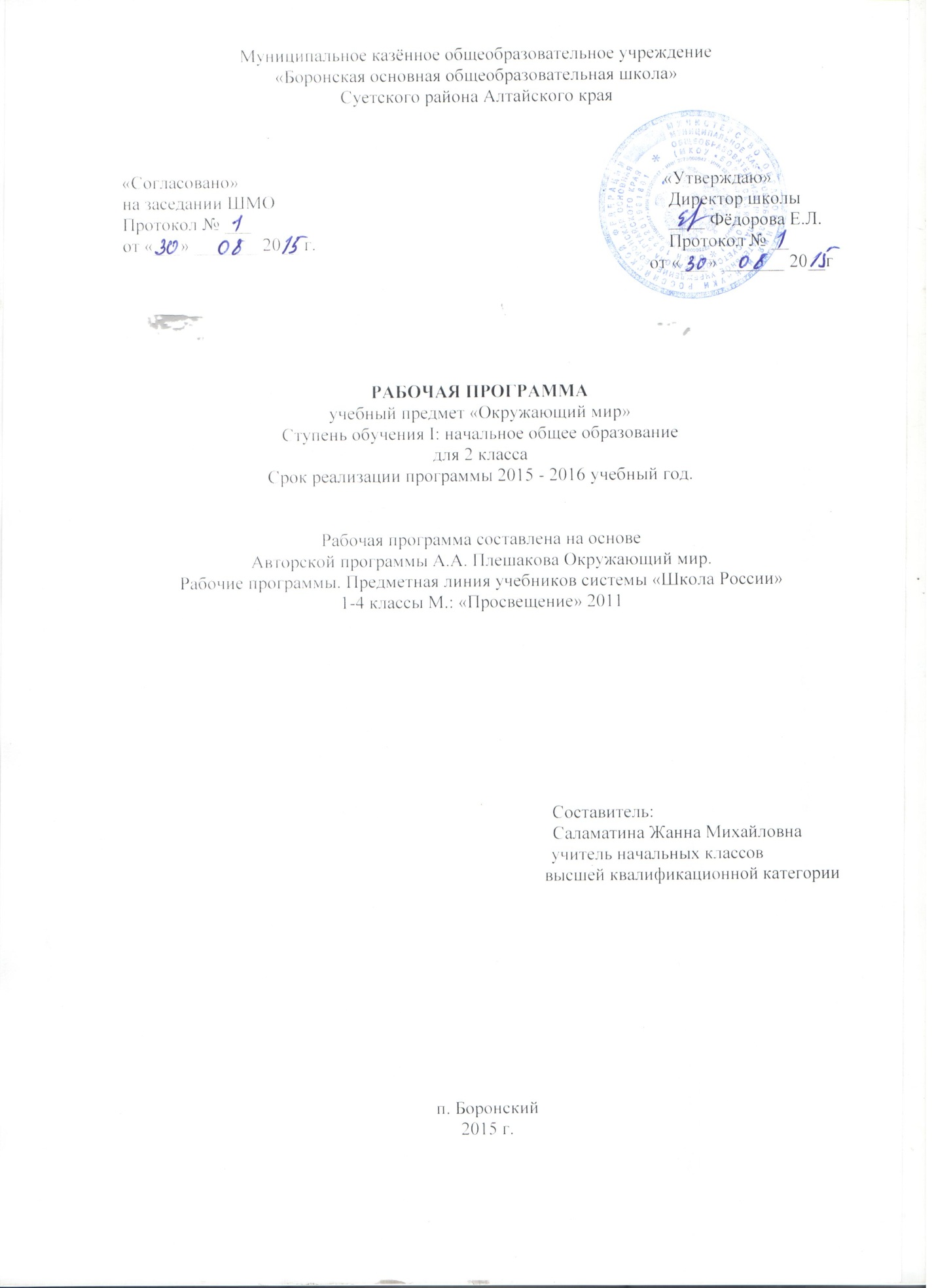 I. Пояснительная запискаРабочая программа по «Окружающему миру» для 2 класса МКОУ «Боронская ООШ»  составлена в соответствии с требованиями Федерального государственного образовательного стандарта начального общего образования (Приказ от 6 октября 2009 г. №373), Концепции духовно-нравственного развития и воспитания личности гражданина России, планируемых результатов начального общего образования,  примерной программы к УМК «Школа России» А. А. Плешаков «Окружающий мир», авторской программы А.А. Плешакова Окружающий мир. Рабочие программы: 1-4 класс. М.: «Просвещение», 2011г.  Программа разработана на основании «Положения о рабочей программе учебного предмета МКОУ «Боронская ООШ», «Положения о критериях и нормах оценки знаний обучающихся», Учебного плана МКОУ «Боронская ООШ».Обоснование выбора УМК      Выбор программы актуален, т. к. представленная концепция учебно-методического комплекта «Школа России» строится на основе признанных традиций отечественной школы, выделяется обстоятельностью теоретической проработки и своей практической ценностью, имеющей широкое образовательное значение для младших школьников. Приоритетным направлением для данной концепции является духовно-нравственное развитие ребёнка, утверждающее такие человеческие ценности, как согласие, сотрудничество и взаимопонимание. В концепции изложены идеи как общепедагогического, так и конкретно-методического характера, что гарантирует достижение положительных результатов и обеспечивает слияние обучения, развития и воспитания младших школьников в единый органичный процесс образования. Используется учебно-методический комплект:А.А. Плешакова Окружающий мир. Рабочие программы. Предметная линия учебников системы «Школа России» 1-4 классы, М.: «Просвещение», 2011Плешаков А.А., Железникова О.А. Концепция учебно-методического  комплекса « Школа России» М: Просвещение, 2013.Методические рекомендации. Окружающий мир. 2 класс. Плешаков А.А., Крючкова  Е.А., А.Е. Соловьева. М.: «Просвещение», 2014 годПлешаков А.А., Крючкова  Е.А. Окружающий мир: Поурочные разработки: Технологические карты уроков. 2 класс. М.: «Просвещение», 2015 годПлешаков А.А. Окружающий мир. 2 класс. Учебник с электронным приложением. В 2 частях. М.: «Просвещение», 2011.Плешаков А.А. Окружающий мир. Рабочая тетрадь. 2 класс. В 2 частях М.: «Просвещение», 2015.Плешаков А.А., Гара Н.Н., Назарова З.Д. Окружающий мир: Тесты: 2 класс. М.: «Просвещение», 2015.	Плешаков А.А. От земли до неба. Атлас – определитель для начальной школы, М.: «Просвещение», 2013Плешаков А.А. Зеленые страницы. Книга для учащихся начальных классов.Плешаков А.А., Румянцева А.А. Великан на поляне, или Первые уроки экологической этики: пособие для учащихся общеобразовательных учреждений.Цель и задачи обучения предметуИзучение курса «Окружающий мир» в начальной школе направлено на достижение следующих целей:— формирование целостной картины мира и осознание места в нём человека на основе единства рационально-научного познания и эмоционально-ценностного осмысления ребёнком личного опыта общения с людьми и природой;— духовно-нравственное развитие и воспитание личности гражданина России в условиях культурного и конфессионального многообразия российского общества.Основными задачами реализации содержания курса являются:1) формирование уважительного отношения к семье, населённому пункту, региону, в котором проживают дети, к России, её природе и культуре, истории и современной жизни;2) осознание ребёнком ценности, целостности и многообразия окружающего мира, своего места в нём;3) формирование модели безопасного поведения в условиях повседневной жизни и в различных опасных и чрезвычайных ситуациях;4) формирование психологической культуры и компетенции для обеспечения эффективного и безопасного взаимодействия в социуме.Специфика курса «Окружающий мир» состоит в том, что он, имея ярко выраженный интегративный характер, соединяет в равной мере природоведческие, обществоведческие, исторические знания и даёт обучающемуся материал естественных и социально-гуманитарных наук, необходимый для целостного и системного видения мира в/его важнейших взаимосвязях.Знакомство с началами естественных и социально-гуманитарных наук в их единстве и взаимосвязях даёт ученику ключ (метод) к осмыслению личного опыта, позволяя сделать явления окружающего мира понятными, знакомыми и предсказуемыми, найти своё место в ближайшем окружении, прогнозировать направление своих личных интересов в гармонии с интересами природы и общества, тем самым обеспечивая в дальнейшем как своё личное, так и социальное благополучие. Курс «Окружающий мир» представляет детям широкую панораму природных и общественных явлений как компонентов единого мира. В основной школе этот материал будет изучаться дифференцированно на уроках различных предметных областей: физики, химии, биологии, географии, обществознания, истории, литературы и других дисциплин. В рамках же данного предмета благодаря интеграции естественно-научных и социально-гуманитарных знаний могут быть успешно, в полном соответствии с возрастными особенностями младшего школьника решены задачи экологического образования и воспитания, формирования системы позитивных национальных ценностей, идеалов взаимного уважения, патриотизма, опирающегося на этнокультурное многообразие и общекультурное единство российского общества как важнейшее национальное достояние России. Таким образом, курс создаёт прочный фундамент для изучения значительной части предметов основной школы и для дальнейшего развития личности.Используя для осмысления личного опыта ребёнка знания, накопленные естественными и социально-гуманитарными науками, курс вводит в процесс постижения мира ценностную шкалу, без которой невозможно формирование позитивных целевых установок подрастающего поколения. Курс «Окружающий мир» помогает ученику в формировании личностного восприятия, эмоционального, оценочного отношения к миру природы и культуры в их единстве, воспитывает нравственно и духовно зрелых, активных, компетентных граждан, способных оценивать своё место в окружающем мире и участвовать в созидательной деятельности на благо родной страны и планеты Земля.Значение курса состоит также в том, что в ходе его изучения школьники овладевают основами практико-ориентированных знаний о человеке, природе и обществе, учатся осмысливать причинно-следственные связи в окружающем мире, в том числе на многообразном материале природы и культуры родного края. Курс обладает широкими возможностями для формирования у младших школьников фундамента экологической и культурологической грамотности и соответствующих компетентностей — умений проводить наблюдения в природе, ставить опыты, соблюдать правила поведения в мире природы и людей, правила здорового образа жизни. Это позволит учащимся освоить основы адекватного природо- и культуросообразного поведения в окружающей природной и социальной среде. Поэтому данный курс играет наряду с другими предметами начальной школы значительную роль в духовно-нравственном развитии и воспитании личности, формирует вектор культурно-ценностных ориентации младшего школьника в соответствии с отечественными традициями духовности и нравственности.Существенная особенность курса состоит в том, что в нём заложена содержательная основа для широкой реализации межпредметных связей всех дисциплин начальной школы. Предмет «Окружающий мир» использует и тем самым подкрепляет умения, полученные на уроках чтения, русского языка и математики, музыки и изобразительного искусства, технологии и физической культуры, совместно с ними приучая детей к рационально-научному и эмоционально-ценностному постижению окружающего мира.Основным видом организации учебного процесса является  урок.Типы уроков: - урок изучения нового материала  - урок совершенствования знаний, умений и навыков  - урок обобщения и систематизации знаний, умений и навыков - комбинированный урок - урок-исследование - урок контроля умений и навыков Методы обучения:Методы организации и осуществления учебно-познавательной деятельности:Словесные, наглядные, практические.Индуктивные, дедуктивные.Репродуктивные, проблемно-поисковые.Самостоятельные, несамостоятельные.Методы стимулирования и мотивации учебно-познавательной деятельностиСтимулирование и мотивация интереса к учению.Стимулирование долга и ответственности в учении.Методы контроля и самоконтроля за эффективностью учебно-познавательной деятельности:Устного контроля и самоконтроля.Лабораторно-практического (практического) контроля и самоконтроля.Формы контроля: рубрика «Проверим себя и оценим свои достижения», тесты.Ценностные ориентиры содержания учебного предмета• Природа как одна из важнейших основ здоровой и гармоничной жизни человека и общества.• Культура как процесс и результат человеческой жизнедеятельности во всём многообразии её форм.• Наука как часть культуры, отражающая человеческое стремление к истине, к познанию закономерностей окружающего мира природы и социума.• Человечество как многообразие народов, культур, религий. в Международное сотрудничество как основа мира на Земле.• Патриотизм как одно из проявлений духовной зрелости человека, выражающейся в любви к России, народу, малой родине, в осознанном желании служить Отечеству.• Семья как основа духовно-нравственного развития и воспитания личности, залог преемственности культурно-ценностных традиций народов России от поколения к поколению и жизнеспособности российского общества.• Труд и творчество как отличительные черты духовно и нравственно развитой личности.• Здоровый образ жизни в единстве составляющих: здоровье физическое, психическое, духовно- и социально-нравственное.• Нравственный выбор и ответственность человека в отношении к природе, историко-культурному наследию, к самому себе и окружающим людям.Общая характеристика учебного курсаОтбор содержания курса «Окружающий мир» осуществлён на основе следующих ведущих идей:1) идея многообразия мира;2) идея целостности мира;3) идея уважения к миру.Многообразие как форма существования мира ярко проявляет себя и в природной, и в социальной сфере. На основе интеграции естественно-научных, географических, исторических сведений в курсе выстраивается яркая картина действительности, отражающая многообразие природы и культуры, видов человеческой деятельности, стран и народов. Особое внимание уделяется знакомству младших школьников с природным многообразием, которое рассматривается и как самостоятельная ценность, и как условие, без которого невозможно существование человека, удовлетворение его материальных и духовных потребностей.Фундаментальная идея целостности мира также последовательно реализуется в курсе; её реализация осуществляется через раскрытие разнообразных связей: между неживой природой и живой, внутри живой природы, между природой и человеком. В частности, рассматривается значение каждого природного компонента в жизни людей, анализируется положительное и отрицательное воздействие человека на эти компоненты. Важнейшее значение для осознания детьми единства природы и общества, целостности самого общества, теснейшей взаимозависимости людей имеет включение в программу сведений из области экономики, истории, современной социальной жизни, которые присутствуют в программе каждого класса.Уважение к миру — это своего рода формула нового отношения к окружающему, основанного на признании самоценности сущего, на включении в нравственную сферу отношения не только к другим людям, но и к природе, к рукотворному миру, к культурному достоянию народов России и всего человечества.В основе методики преподавания курса «Окружающий мир» лежит проблемно-поисковый подход, обеспечивающий «открытие» детьми нового знания и активное освоение различных способов познания окружающего. При этом используются разнообразные методы и формы обучения с применением системы средств, составляющих единую информационно-образовательную среду. Обучаемые ведут наблюдения явлений природы и общественной жизни, выполняют практические работы и опыты, в том числе исследовательского характера, различные творческие задания. Проводятся дидактические и ролевые игры, учебные диалоги, моделирование объектов и явлений окружающего мира. Для успешного решения задач курса важны экскурсии и учебные прогулки, встречи с людьми различных профессий, организация посильной практической деятельности по охране среды и другие формы работы, обеспечивающие непосредственное взаимодействие ребёнка с окружающим миром. Занятия могут проводиться не только в классе, но и на улице, в лесу, парке, музее и т. д. Очень большое значение для достижения планируемых результатов имеет организация проектной деятельности учащихся, которая предусмотрена в каждом разделе программы.В соответствии с названными ведущими идеями особое значение при реализации программы имеют новые для практики начальной школы виды деятельности учащихся, к которым относятся: 1) распознавание природных объектов с помощью специально разработанного для начальной школы атласа-определителя; 2) моделирование экологических связей с помощью графических и динамических схем (моделей); 3) эколого-этическая деятельность, включающая анализ собственного отношения к миру природы и поведения в нём, оценку поступков других людей, выработку соответствующих норм и правил, которая осуществляется с помощью специально разработанной книги для чтения по экологической этике.Учебный курс «Окружающий мир» занимает особое место среди учебных предметов начальной школы. Образно говоря, это то, что «всегда с тобой», поскольку познание детьми окружающего мира не ограничивается рамками урока. Оно продолжается постоянно в школе и за её стенами. Сам учебный курс является своего рода системообразующим стержнем этого процесса. Вот почему важно, чтобы работа с детьми, начатая на уроках, продолжалась в той или иной форме и после их окончания, во внеурочной деятельности. Учителю следует также стремиться к тому, чтобы родители учащихся в повседневном общении со своими детьми, поддерживали их познавательные инициативы, пробуждаемые на уроках. Это могут быть и конкретные задания для домашних опытов и наблюдений, чтения и получения информации от взрослых.Место учебного предмета в учебном плане      На изучение программы «Окружающий мир» в 2 классе отводится 2 часа в неделю, всего на курс отводится – 68 часов      Количество часов по темам соответствует авторской программе. II. Планируемые результаты.Освоение курса «Окружающий мир» вносит существенный вклад в достижение личностных результатов начального образования, а именно:1) формирование основ российской гражданской идентичности, чувства гордости за свою Родину, российский народ и историю России, осознание своей этнической и национальной принадлежности; формирование ценностей многонационального российского общества; становление гуманистических и демократических ценностных ориентации;2) формирование целостного, социально ориентированного взгляда на мир в его органичном единстве и разнообразии природы, народов, культур и религий;3) формирование уважительного отношения к иному мнению, истории и культуре других народов;4) овладение начальными навыками адаптации в динамично изменяющемся и развивающемся мире;5) принятие и освоение социальной роли обучающегося, развитие мотивов учебной деятельности и формирование личностного смысла учения;6) развитие самостоятельности и личной ответственности за свои поступки, в том числе в информационной деятельности, на основе представлений о нравственных нормах, социальной справедливости и свободе;7) формирование эстетических потребностей, ценностей и чувств;8) развитие этических чувств, доброжелательности и эмоционально-нравственной отзывчивости, понимания и сопереживания чувствам других людей;9) развитие навыков сотрудничества со взрослыми и сверстниками в разных социальных ситуациях, умения не создавать конфликтов и находить выходы из спорных ситуаций;10) формирование установки на безопасный, здоровый образ жизни, наличие мотивации к творческому труду, работе на результат, бережному отношению к материальным и духовным ценностям.Изучение курса «Окружающий мир» играет значительную роль в достижении метапредметных результатов начального образования, таких как: 1) овладение способностью принимать и сохранять цели и задачи учебной деятельности, поиска средств её осуществления;2) освоение способов решения проблем творческого и поискового характера;3) формирование умения планировать, контролировать и оценивать учебные действия в соответствии с поставленной задачей и условиями её реализации; определять наиболее эффективные способы достижения результата;4) формирование умения понимать причины успеха/неуспеха учебной деятельности и способности конструктивно действовать даже в ситуациях неуспеха;5) освоение начальных форм познавательной и личностной рефлексии; 6) использование знаково-символических средств представления информации для создания моделей изучаемых объектов и процессов, схем решения учебных и практических задач;7) активное использование речевых средств и средств информационных и коммуникационных технологий (ИКТ) для решения коммуникативных и познавательных задач;8) использование различных способов поиска (в справочных источниках и открытом учебном информационном пространстве сети Интернет), сбора, обработки, анализа, организации, передачи и интерпретации информации в соответствии с коммуникативными и познавательными задачами и технологиями учебного предмета «Окружающий мир»;9) овладение логическими действиями сравнения, анализа, синтеза, обобщения, классификации по родовидовым признакам, установления аналогий и причинно-следственных связей, построения рассуждений, отнесения к известным понятиям;10) готовность слушать собеседника и вести диалог; готовность признавать возможность существования различных точек зрения и права каждого иметь свою; излагать своё мнение и аргументировать свою точку зрения и оценку событий;11) определение общей цели и путей её достижения; умение договариваться о распределении функций и ролей в совместной деятельности; осуществлять взаимный контроль в совместной деятельности, адекватно оценивать собственное поведение и поведение окружающих;12) овладение начальными сведениями о сущности и особенностях объектов, процессов и явлений действительности (природных, социальных, культурных, технических и др.) в соответствии с содержанием учебного предмета «Окружающий мир»; 13) овладение базовыми предметными и межпредметными понятиями, отражающими существенные связи и отношения между объектами и процессами;14) умение работать в материальной и информационной среде начального общего образования (в том числе с учебными моделями) в соответствии с содержанием учебного предмета «Окружающий мир».При изучении курса «Окружающий мир» достигаются следующие предметные результаты: 1) понимание особой роли России в мировой истории, воспитание чувства гордости за национальные свершения, открытия, победы;2) сформированность уважительного отношения к России, родному краю, своей семье, истории, культуре, природе нашей страны, её современной жизни;3) осознание целостности окружающего мира, освоение основ экологической грамотности, элементарных правил нравственного поведения в мире природы и людей, норм здоровьесберегающего поведения в природной и социальной среде;4) освоение доступных способов изучения природы и общества (наблюдение, запись, измерение, опыт, сравнение, классификация и др. с получением информации из семейных архивов, от окружающих людей, в открытом информационном пространстве);5) развитие навыков устанавливать и выявлять причинно-следственные связи в окружающем мире.В результате изучения курса «Окружающий мир» обучающиеся на ступени начального общего образования научатся: Личностные результатыУ обучающегося будут сформированы:• основы гражданской идентичности личности в форме осознания «Я» как гражданина России, ответственного за сохранение её природного и культурного наследия;• умение осознанно использовать обществоведческую лексику для выражения своих представлений о правах и обязанностях гражданина России, о правах ребёнка, о государственном устройстве Российской Федерации;• чувства сопричастности к отечественной истории через историю своей семьи и гордости за свою Родину, российский народ, историю России посредством знакомства с достижениями страны, вкладом соотечественников в её развитие;• осознание своей этнической принадлежности в контексте принципа российской гражданственности «Единство в многообразии»;• понимание себя наследником ценностей многонационального российского общества и всего человечества, в том числе на основе формирования понятий «Всемирное природное наследие» и «Всемирное культурное наследие»*; • целостный, социально риентированный взгляд на мир в его органичном единстве и разнообразии природы, народов, культур и религий, в том числе на основе построения и сопоставления картины мира с точки зрения астронома, географа, историка, эколога;• уважительное отношение к истории и культуре народов России и мира через понимание их взаимной связи и представление о необходимости исторической преемственности в жизни общества;• начальные навыки адаптации в динамично изменяющемся и развивающемся мире, в том числе на основе представлений об историческом развитии родной страны, изменениях в её современной жизни и возможностях собственного участия в построении её будущего*;• осознанная готовность к выполнению социальной роли ученика (действовать в соответствии с нормами и правилами школьной жизни), мотивационная основа учебной деятельности и личностный смысл учения;• самостоятельность и личностная ответственность за свои поступки, сохранность объектов природы, будущее России*;• эстетические потребности, ценности и чувства через восприятие природы России и родного края, знакомство с культурой регионов России, развитием культуры страны и родного края в различные периоды истории;• этические чувства, доброжелательность и эмоционально-нравственная отзывчивость, понимание и сопереживание чувствам других людей в ходе знакомства с историей Отечества, образами великих соотечественников, картинами жизни людей в разные исторические периоды;• навыки сотрудничества со взрослыми и сверстниками в разных социальных ситуациях, умение не создавать конфликтов и находить выходы из спорных ситуаций, в том числе при выполнении учебных проектов и в других видах внеурочной деятельности*;• установка на безопасный, здоровый образ жизни на основе знаний о природном разнообразии России и зависимости труда и быта людей от природных условий;• мотивация к творческому труду, работе на результат, бережное отношение к материальным и духовным ценностям на основе знакомства с природным и культурным достояниемРоссии, вкладом людей многих поколений в создание материальных и духовых ценностей родной страны и родного края Метапредметные результатыРегулятивныеОбучающийся научится:• понимать и самостоятельно формулировать учебную задачу;• сохранять учебную задачу в течение всего урока;• ставить цели изучения темы, толковать их в соответствии с изучаемым материалом урока;• выделять из темы урока известные знания и умения, определять круг неизвестного по изучаемой теме;• планировать своё высказывание (выстраивать последовательность предложений для раскрытия темы, приводить примеры, делать обобщение);• планировать свои действия;• фиксировать по ходу урока и в конце его удовлетворённость/неудовлетворённость своей работой на уроке, объективно относиться к своим успехам и неуспехам;• самостоятельно оценивать правильность выполнения действия и вносить необходимые коррективы в исполнение как в конце действия, так и по ходу его реализации;• осуществлять итоговый и пошаговый контроль по результату;• контролировать и корректировать свои действия в учебном сотрудничестве;• в сотрудничестве с учителем ставить новые учебные задачи;• использовать внешнюю и внутреннюю речь для целеполагания, планирования и регуляции своей деятельности.ПознавательныеОбучающийся научится:• понимать, толковать и организовывать свою деятельность в соответствии с условными знаками и символами, используемыми в учебнике и других образовательных ресурсах для передачи информации;• осуществлять поиск необходимой информации из различных источников (библиотека, Интернет и пр.) для выполнения учебных заданий;• выделять существенную информацию из текстов и литературы разных типов и видов (художественных и познавательных);• использовать знаково-символические средства, в том числе модели и схемы для решения учебных задач; • понимать содержание текста, интерпретировать смысл, фик-сировать прочитанную информацию в виде таблиц, схем,рисунков, моделей и пр.;• осуществлять анализ объектов с выделением существенных и несущественных признаков;• осуществлять сравнение и классификацию по заданным критериям;• устанавливать причинно-следственные связи;• строить рассуждения об объекте, его строении, свойствах и связях;• строить доказательство своей точки зрения по теме урока в соответствии с возрастными нормами;• проявлять творческие способности при выполнении рисунков, схем, составлении рассказов, оформлении итогов проектных работ и пр.;• ориентироваться на разнообразие способов решения познавательных и практических задач, владеть общими приёмами решения учебных задач;• моделировать экологические связи в природных сообществах.КоммуникативныеОбучающийся научится:• включаться в диалог с учителем и сверстниками, в коллективное обсуждение проблем и вопросов, проявлять инициативу и активность в стремлении высказываться, задавать вопросы;• формулировать ответы на вопросы;• слушать партнёра по общению (деятельности), не перебивать, не обрывать на полуслове, вникать в смысл того, о чём говорит собеседник;• договариваться и приходить к общему решению в совместной деятельности, в том числе в ситуации столкновения интересов;• формулировать собственное мнение и позицию в устной и письменной форме;• аргументировать свою позицию;• понимать различные позиции других людей, отличные от собственной и ориентироваться на позицию партнера в общении;• признавать свои ошибки, озвучивать их;• употреблять вежливые слова в случае неправоты «Извини, пожалуйста», «Прости, я не хотел тебя обидеть», «Спасибо за замечание, я его обязательно учту» и др.; • понимать и принимать задачу совместной  работы, распределять роли при выполнении заданий;• строить монологическое высказывание, владеть диалогической формой речи (с учётом возрастных особенностей, норм);• готовить сообщения, выполнять проекты по теме;• составлять рассказ на заданную тему;• осуществлять взаимный контроль и оказывать в сотрудничестве необходимую взаимопомощь;• продуктивно разрешать конфликты на основе учёта интересов и позиций всех его участников;• строить понятные для партнёра высказывания, учитывающие, что он знает и видит, а что нет;• использовать речь для регуляции своего действия;• адекватно использовать речевые средства для решения различных коммуникативных задач;• достаточно точно, последовательно и полно передавать информацию, необходимую партнёру.Предметные результатыОбучающийся научится:• понимать особую роль России в мировой истории; рассказывать о национальных свершениях, открытиях, победах, вызывающих чувство гордости за свою страну;• находить и показывать на карте России государственную границу, субъекты Российской Федерации, свой регион, его главный город, другие города современной России, узнавать по фотографиям и описывать достопримечательности регионов и городов России;• называть элементы государственного устройства России, объяснять их роль в жизни страны;• называть имя действующего Президента Российской Федерации и его полномочия как главы государства;• понимать, в чём различия между государственным устройством современной России и государственным устройством нашей страны в другие периоды её истории;• объяснять, что такое права человека, как законы страны и самый главный из них — Конституция Российской Федерации — защищают наши права, приводить конкретные примеры прав ребёнка;• раскрывать значение государственных символов России, находить их среди государственных символов других стран; • называть главные праздники России, объяснять их значение в жизни страны, рассказывать о традициях и праздниках народов России;• рассказывать о мире с точки зрения астронома, географа, историка, эколога;• проводить несложные астрономические наблюдения;• изготавливать модели планет и созвездий;• использовать глобус и карту мира для получения информации о Земле;• анализировать экологические проблемы планеты и предлагать способы их решения;• приводить примеры объектов Всемирного наследия и животных из международной Красной книги;• находить и показывать на физической карте России различные географические объекты, на карте природных зон России — основные природные зоны;• объяснять, почему происходит смена природных зон в нашей стране, давать характеристику природной зоны по плану, сравнивать различные природные зоны;• приводить примеры растений и животных разных природных зон, в том числе внесённых в Красную книгу России;• выявлять экологические связи в разных природных зонах, изображать эти связи с помощью моделей;• оценивать деятельность людей в разных природных зонах, раскрывать возникающие экологические проблемы и способы их решения, приводить примеры заповедников и национальных парков России;• давать краткую характеристику своего края;• различать и описывать изученные природные объекты своего края, пользоваться атласом-определителем для распознавания (определения) объектов неживой и живой природы;• давать краткую характеристику природных сообществ своего края;• выявлять экологические связи в природных сообществах, изображать эти связи с помощью моделей;• оценивать своё поведение в природе, правильно вести себя в разных природных сообществах;• рассказывать об охране природы в своём крае;• различать отрасли растениеводства и животноводства, представленные в экономике своего края;• приводить примеры исторических источников, различать и сравнивать источники информации о прошлом;• соотносить дату исторического события с веком, находить место события на «ленте времени»; • перечислять эпохи истории человечества в правильной последовательности, кратко характеризовать каждую эпоху, узнавать историческую эпоху по знаменитым сооружениям прошлого, сохранившимся до наших дней;• с помощью глобуса рассказывать, как человек открывал планету Земля;• описывать некоторые выдающиеся достижения и изобретения людей прошлого по иллюстрациям, высказывать суждения об их значении в истории человечества;• показывать на карте границы, территорию, столицу, другие города России в разные периоды истории, места некоторых важных исторических событий;• рассказывать по исторической карте, иллюстрациям учебника об изученных событиях истории России;• соотносить даты и события, определять последовательность и значение некоторых важных событий в истории России;• составлять исторические портреты выдающихся людей прошлого, высказывать суждения о них;• описывать облик Москвы и Санкт-Петербурга в разные века, узнавать их достопримечательности;• называть и описывать некоторые выдающиеся памятники истории и культуры России;• находить в домашнем архиве исторические свидетельства;• раскрывать связь современной России с её историей;• использовать дополнительную литературу, Интернет для получения информации и подготовки собственных сообщений о природе Земли, России и родного края, о жизни общества в прошлом и настоящем.III. Содержание тем учебного курса Человек и природаПрирода — это то, что нас окружает, но не создано человеком. Природные объекты и предметы, созданные человеком. Неживая и живая природа. Признаки предметов (цвет, форма, сравнительные размеры и др.). Примеры явлений природы: смена времён года, снегопад, листопад, перелёты птиц, смена,, времени суток, рассвет, закат, ветер, дождь, гроза.Вещество — это то, из чего состоят все природные объекты и предметы. Разнообразие веществ в окружающем мире. Примеры веществ: соль, сахар, вода, природный газ. Твёрдые тела, жидкости, газы. Простейшие практические работы с веществами, жидкостями, газами.Звёзды и планеты. Солнце — ближайшая к нам звезда, источник света и тепла для всего живого на Земле. Земля — планета, общее представление о форме и размерах Земли. Глобус как модель Земли. Географическая карта и план. Материки и океаны, их названия, расположение на глобусе и карте. Важнейшие природные объекты своей страны, района. Ориентирование на местности. Компас. Смена дня и ночи на Земле. Вращение Земли как причина смены дня и ночи. Времена года, их особенности (на основе наблюдений). Обращение Земли вокруг Солнца как причина смены времён года. Смена времён года в родном крае на основе наблюдений.Погода, её составляющие (температура воздуха, облачность, осадки, ветер). Наблюдение за погодой своего края. Предсказание погоды и его значение в жизни людей.Формы земной поверхности: равнины, горы, холмы, овраги (общее представление, условное обозначение равнин и гор на карте). Особенности поверхности родного края (краткая характеристика на основе наблюдений).Водные богатства, их разнообразие (океан, море, река, озеро, пруд); использование человеком. Водные богатства родного края (названия, краткая характеристика на основе наблюдений).Воздух — смесь газов. Свойства воздуха. Значение воздуха для растений, животных, человека.Вода. Свойства воды. Состояния воды, её распространение в природе, значение для живых организмов и хозяйственной жизни человека. Круговорот воды в природе.Горные породы и минералы. Полезные ископаемые, их значение в хозяйстве человека, бережное отношение людей к полезным ископаемым. Полезные ископаемые родного края (2—3 примера).Почва, её состав, значение для живой природы и для хозяйственной жизни человека.Растения, их разнообразие. Части растения (корень, стебель, лист, цветок, плод, семя). Условия, необходимые для жизни растения (свет, тепло, воздух, вода). Наблюдение роста растений, фиксация изменений. Деревья, кустарники, травы. Дикорастущие и культурные растения. Роль растений в природе и жизни людей, бережное отношение человека к растениям. Растения родного края, названия и краткая характеристика на основе наблюдений.Грибы, их разнообразие, значение в природе и жизни людей; съедобные и ядовитые грибы. Правила сбора грибов.Животные, их разнообразие. Условия, необходимые для жизни животных (воздух, вода, тепло, пища). Насекомые, рыбы, птицы, звери, их отличия. Особенности питания разных животных (хищные, растительноядные, всеядные). Размножение животных (на примере насекомых, рыб, птиц, зверей). Дикие и домашние животные. Роль животных в природе и жизни людей, бережное отношение человека к животным. Животные родного края, названия, краткая характеристика на основе наблюдений.Лес, луг, водоём — единство живой и неживой природы (солнечный свет, воздух, вода, почва, растения, животные). Круговорот веществ. Взаимосвязи в природном сообществе: растения — пища и укрытие для животных; животные — распространители плодов и семян растений. Влияние человека на природные сообщества. Природные сообщества родного края (2—3 примера на основе наблюдений).Природные зоны России: общее представление, основные природные зоны (природные условия, растительный и животный мир, особенности труда и быта людей, влияние человека на природу изучаемых зон, охрана природы).Человек — часть природы. Зависимость жизни человека от природы. Этическое и эстетическое значение природы в жизни человека. Положительное и отрицательное влияние деятельности человека на природу (в том числе на примере окружающей местности). Экологические проблемы и способы их решения. Правила поведения в природе. Охрана природных богатств: воды, воздуха, полезных ископаемых, растительного и животного мира. Заповедники, национальные парки, их роль в охране природы. Красная книга России, её значение, отдельные представители растений и животных Красной книги. Посильное участие в охране природы. Личная ответственность каждого человека за сохранность природы.Всемирное наследие. Международная Красная книга. Международные экологические организации (2—3 примера). Международные экологические дни, их значение, участие детей в их проведении.Общее представление о строении тела человека. Системы органов (опорно-двигательная, пищеварительная, дыхательная, кровеносная, нервная, органы чувств), их роль в жизнедеятельности организма. Гигиена систем органов. Измерение температуры тела человека, частоты пульса. Личная ответственность каждого человека за состояние своего здоровья и здоровья окружающих его людей. Внимание, забота, уважительное отношение к людям с ограниченными возможностями здоровья.Человек и обществоОбщество — совокупность людей, которые объединены общей культурой и связаны друг с другом совместной деятельностью во имя общей цели. Духовно-нравственные и культурные ценности — основа жизнеспособности общества.Человек — член общества, носитель и создатель культуры. Понимание того, как складывается и развивается культура общества и каждого её члена. Общее представление о вкладе в культуру человечества традиций и религиозных воззрений разных народов. Взаимоотношения человека с другими людьми. Культура общения с представителями разных национальностей, социальных групп: проявление уважения, взаимопомощи, умения прислушиваться к чужому мнению. Внутренний мир человека: общее представление о человеческих свойствах и качествах.Семья — самое близкое окружение человека. Семейные традиции. Взаимоотношения в семье и взаимопомощь членов семьи. Оказание посильной помощи взрослым. Забота о детях, престарелых, больных — долг каждого человека. Хозяйство семьи. Родословная. Имена и фамилии членов семьи. Составление схемы родословного древа, истории семьи. Духовно-нравственные ценности в семейной культуре народов России и мира.Младший школьник. Правила поведения в школе, на уроке. Обращение к учителю. Классный, школьный коллектив, совместная учёба, игры, отдых. Составление режима дня школьника.Друзья, взаимоотношения между ними; ценность дружбы, согласия, взаимной помощи. Правила взаимоотношений со взрослыми, сверстниками, культура поведения в школе и других общественных местах. Внимание к сверстникам, одноклассникам, плохо владеющим русским языком, помощь им в ориентации в учебной среде и окружающей обстановке.Экономика, её составные части: промышленность, сельское хозяйство, строительство, транспорт, торговля. Товары и услуги. Роль денег в экономике. Государственный и семейный бюджет. Экологические последствия хозяйственной деятельности людей. Простейшие экологические прогнозы. Построение безопасной экономики — одна из важнейших задач общества.Природные богатства и труд людей — основа экономики. Значение труда в жизни человека и общества. Трудолюбие как общественно значимая ценность в культуре народов России и мира. Профессии людей. Личная ответственность человека за результаты своего труда и профессиональное мастерство.Общественный транспорт. Транспорт города или села. Наземный, воздушный и водный транспорт. Правила пользования транспортом. Средства связи: почта, телеграф, телефон, электронная почта.Средства массовой информации: радио, телевидение, пресса, Интернет. Избирательность при пользовании средствами массовой информации в целях сохранения духовно-нравственного здоровья.Наша Родина — Россия, Российская Федерация. Ценностно-смысловое содержание понятий: Родина, Отечество, Отчизна. Государственная символика России: Государственный герб России, Государственный флаг России, Государственный гимн России; правила поведения при прослушивании гимна. Конституция — Основной закон Российской Федерации. Права ребёнка.Президент Российской Федерации — глава государства. Ответственность главы государства за социальное и духовно-нравственное благополучие граждан.Праздник в жизни общества как средство укрепления общественной солидарности и упрочения духовно-нравственных связей между соотечественниками. Новый год, Рождество, День защитника Отечества, 8 Марта, День весны и труда, День Победы, День России, День защиты детей, День народного единства, День Конституции. Оформление плаката или стенной газеты к общественному празднику.Россия на карте, государственная граница России.Москва — столица России. Святыни Москвы — святыни России. Достопримечательности Москвы: Кремль, Красная площадь, Большой театр и др. Характеристика отдельных исторических событий, связанных с Москвой (основание Москвы, строительство Кремля и др.). Герб Москвы. Расположение Москвы на карте.Города России. Санкт-Петербург: достопримечательности (Зимний дворец, памятник Петру I — Медный всадник, разводные мосты через Неву и др.), города Золотого кольца России (по выбору). Святыни городов России. Россия — многонациональная страна. Народы, населяющие Россию, их обычаи, характерные особенности быта (по выбору). Основные религии народов России: православие, ислам, иудаизм, буддизм. Уважительное отношение к своему и другим народам, их религии, культуре, истории. Проведение спортивного праздника на основе традиционных детских игр народов своего края.Родной край — частица России. Родной город (село), регион (область, край, республика): название, основные достопримечательности; музеи, театры, спортивные комплексы и пр. Особенности труда людей родного края, их профессии. Названия разных народов, проживающих в данной местности, их обычаи, характерные особенности быта. Важные сведения из истории родного края. Святыни родного края. Проведение дня памяти выдающегося земляка.История Отечества. Счёт лет в истории. Наиболее важные и яркие события общественной и культурной жизни страны в разные исторические периоды: Древняя Русь, Московское государство, Российская империя, СССР, Российская Федерация. Картины быта, труда, духовно-нравственных и культурных традиций людей в разные исторические времена. Выдающиеся люди разных эпох как носители базовых национальных ценностей. Охрана памятников истории и культуры. Посильное участие в охране памятников истории и культуры своего края. Личная ответственность каждого человека за сохранность историко-культурного наследия своего края.Страны и народы мира. Общее представление о многообразии стран, народов, религий на Земле. Знакомство с несколькими странами: название, расположение на политической карте, столица, главные достопримечательности. Бережное отношение к культурному наследию человечества — долг всего общества и каждого человека.Правила безопасной жизниЦенность здоровья и здорового образа жизни.Режим дня школьника, чередование труда и отдыха в режиме дня; личная гигиена. Физическая культура, закаливание, игры на воздухе как условие сохранения и укрепления здоровья.Личная ответственность каждого человека за сохранение и укрепление своего физического и нравственного здоровья. Номера телефонов экстренной помощи. Первая помощь при лёгких травмах (ушиб, порез, ожог), обмораживании, перегреве.Дорога от дома до школы, правила безопасного поведения на дорогах, в лесу, на водоёме в разное время года. Правила противопожарной безопасности, основные правила обращения с газом, электричеством, водой. Опасные места в квартире, доме и его окрестностях (балкон, подоконник, лифт, стройплощадка, пустырь и т. д.). Правила безопасности при контактах с незнакомыми людьми.Правила безопасного поведения в природе. Правила безопасности при обращении с кошкой и собакой.Экологическая безопасность. Бытовой фильтр для очистки воды, его устройство и использование.Забота о здоровье и безопасности окружающих людей — нравственный долг каждого человека.Учебно – тематический планпо окружающему миру 2 классIV. Система оценки достижения планируемых результатов освоения предмета. Критерии оценивания.Специфика содержания предметов, составляющих образовательную область "Окружающий мир", влияет на содержание и форму контроля. Основная цель контроля - проверка знания фактов учебного материала, умения детей делать простейшие выводы, высказывать обобщенные суждения, приводить примеры из дополнительных источников, применять комплексные знания.Для контроля и оценки знаний и умений по предметам этой образовательной области используются индивидуальная и фронтальная устные проверки, различные письменные работы, которые не требуют развернутого ответа с большой затратой времени, а также самостоятельные практические работы с картами, приборами, моделями, лабораторным оборудованием.Фронтальный опрос проводится как беседа-диалог, в котором участвуют учащиеся всего класса. Учитель подготавливает серию вопросов по конкретной теме курса, на которые учащиеся дают короткие обоснованные ответы. Поскольку основная цель таких контрольных бесед - проверка осознанности усвоения учебной программы, это определяет необходимость подбора таких вопросов, которые проверяют не только знания фактического материала (повторить статью учебника, перечислить, вспомнить и т. п.), но и умение сопоставить факты, выбрать альтернативу, сравнить, проанализировать, найти причину явления и т. п.Индивидуальный устный опрос также имеет свои специфические особенности на уроках по предметам данной образовательной области. Можно выделить следующие формы индивидуального опроса: рассказ-описание и рассказ-рассуждение.Рассказ-описание. Ученик дает последовательное, логическое описание объекта или явления окружающего мира, раскрывающее их существенные признаки и свойства. При оценке этого вида рассказа учитываются полнота раскрытия вопроса, выделение наиболее существенных признаков объекта, логичность изложения, передача собственного отношения к описываемому предмету. Положительной оценки заслуживает желание ученика отступить от текста учебника, не повторить его дословно, а высказать мысль своими словами, привести примеры из своего жизненного опыта. Особо отмечается использование дополнительной литературы и иллюстрированного материала, самостоятельно выполненных рисунков и схем.Рассказ-рассуждение. Проверяется умение учащегося самостоятельно обобщить полученные знания, правильно установить причинно-следственные, пространственные и временные связи, использовать приобретенные знания в нестандартной ситуации с применением схем, таблиц, диаграмм и т. п. Этот вид опроса очень важен для проверки уровня развития школьника, сформированности логического мышления, воображения, связанной речи-рассуждения.При письменной проверке знаний по предметам естественно-научного и обществоведческого направления используются также контрольные работы, которые не требуют полного, обстоятельного ответа в связи с недостаточными возможностями письменной речи младших школьников. Поэтому целесообразны тестовые задания по нескольким вариантам на поиск ошибки, выбор ответа, продолжение или исправление высказывания и др.Большое значение имеют работы с индивидуальными карточками-заданиями: дети заполняют таблицы, рисуют или дополняют схемы, диаграммы, выбирают правильную дату и т. п. Такие задания целесообразно дифференцировать, это позволит проверить и учесть в дальнейшей работе индивидуальный темп продвижения детей.Интересна письменная форма контроля сформированности представлений об окружающем мире - графические работы. Учитель проверяет осмысленность имеющихся у школьника знаний, умение передать мысль не словом, а образом, моделью, рисунком-схемой.Специфической формой контроля, сочетающей в себе элементы как устного, так и письменного опроса, является работа с приборами, лабораторным оборудованием, моделями. Эта форма контроля используется в основном на уроках, формирующих естественно-научные представления детей. Основная цель таких проверочных работ - определение уровня развития умений школьников работать с оборудованием, планировать наблюдение или опыт, вести самостоятельно практическую работу.Классификация ошибок и недочетов, влияющих на снижение оценкиОшибки:неправильное определение понятия, замена существенной характеристики понятия несущественной;нарушение последовательности в описании объекта (явления) в тех случаях, когда она является существенной;неправильное раскрытие (в рассказе-рассуждении) причины, закономерности, условия протекания того или иного изученного явления;ошибочное сравнение объектов, неверная классификация по группам на основании существенных признаков;незнание фактического материала, неумение привести самостоятельные примеры, подтверждающие высказанное суждение;неумение выполнить рисунок, схему, правильно заполнить таблицу, подтвердить свой ответ схемой, рисунком, иллюстративным материалом;ошибочная постановка опыта, приводящая к неправильному результату;неумение ориентироваться на карте и плане, затруднение при показе изученных объектов (природоведческих и исторических).Недочеты:преобладание при описании объекта его несущественных признаков;неточности при выполнении рисунков, схем, таблиц, не влияющие отрицательно на результат работы; отсутствие обозначений и подписей;отдельные нарушения последовательности операций при проведении опыта, не влекущие неправильного результата;неточности в определении назначения прибора, способность применить его только после наводящих вопросов;неточности при нахождении объекта на карте.Характеристика цифровой оценки (отметки)"5" ("отлично") - уровень выполнения требований значительно выше удовлетворительного: отсутствие ошибок как по текущему, так и по предыдущему учебному материалу; не более одного недочета; логичность и полнота изложения материла."4" ("хорошо") - уровень выполнения требований выше удовлетворительного: использование дополнительного материала, полнота и логичность раскрытия вопроса; самостоятельность суждений, отражение собственного отношения к предмету обсуждения. Наличие 2-3 ошибок или 4-6 недочетов по текущему учебному материалу; не более 2 ошибок или 4 недочетов по пройденному материалу; незначительные нарушения логики изложения материала; использование нерациональных приемов решения учебной задачи; отдельные неточности в изложении материала."3" ("удовлетворительно") - достаточный минимальный уровень выполнения требований, предъявляемых к конкретной работе; не более 4-6 ошибок или 10 недочетов по текущему учебному материалу; не более 3-5 ошибок или 8 недочетов по пройденному учебному материалу; отдельные нарушения логики изложения материала; неполнота раскрытия вопроса."2" ("плохо") - уровень выполнения требований ниже удовлетворительного: более 6 ошибок или 10 недочетов по текущему материалу; более 5 ошибок или 8 недочетов по пройденному материалу; нарушение логики изложения материала; неполнота, нераскрытость обсуждаемого вопроса, отсутствие аргументации либо ошибочность ее основных положений.Характеристика словесной оценки (оценочное суждение)Словесная оценка - краткая характеристика результатов учебного труда школьников. Такая форма оценочного суждения позволяет раскрыть перед учеником динамику результатов его учебной деятельности, проанализировать его возможности и прилежание. Особенностью словесной оценки являются ее содержательность, анализ работы школьника, четкая фиксация успешных результатов и раскрытие причин неудач. Причем эти причины не должны касаться личностных характеристик учащегося.Оценочное суждение сопровождает любую отметку в качестве заключения по существу работы, раскрывающего как положительные, так и отрицательные ее стороны, а также пути устранения недочетов и ошибок.Тестовые работыОценки:«5» - верно выполнено более 3/4 заданий. «4» - верно выполнено 3/4 заданий. «3» - верно выполнено 1/2 заданий. «2» - верно выполнено менее 1/2 заданий.V.Календарно -тематическое планирование по окружающему миру 2 класс (68 ч.)VI. Описание материально-технического и учебно-методического обеспеченияБиблиотечный фонд (книгопечатная продукция)А.А. Плешакова Окружающий мир. Рабочие программы. Предметная линия учебников системы «Школа России» 1-4 классы, М.: «Просвещение», 2011Плешаков А.А., Железникова О.А. Концепция учебно-методического  комплекса « Школа России» М: Просвещение, 2013.Методические рекомендации. Окружающий мир. 2 класс. Плешаков А.А., Крючкова  Е.А., А.Е. Соловьева. М.: «Просвещение», 2014 годПлешаков А.А., Крючкова  Е.А. Окружающий мир: Поурочные разработки: Технологические карты уроков. 2 класс. М.: «Просвещение», 2015 годПлешаков А.А. Окружающий мир. 2 класс. Учебник с электронным приложением. В 2 частях. М.: «Просвещение», 2011.Плешаков А.А. Окружающий мир. Рабочая тетрадь. 2 класс. В 2 частях М.: «Просвещение», 2015.Плешаков А.А., Гара Н.Н., Назарова З.Д. Окружающий мир: Тесты: 2 класс. М.: «Просвещение», 2015.	Плешаков А.А. От земли до неба. Атлас – определитель для начальной школы, М.: «Просвещение», 2013Плешаков А.А. Зеленые страницы. Книга для учащихся начальных классов.Плешаков А.А., Румянцева А.А. Великан на поляне, или Первые уроки экологической этики: пособие для учащихся общеобразовательных учреждений.Печатная продукцияПлакаты по основным темам естествознания, магнитные или иные (природные сообщества, леса, луга, сады, озёра и т.п.)Географические и исторические карты Технические средстваКомпьютерМультимедийный проектор и экранМагнитная доска Экранно – звуковые пособия       1. Большая детская энциклопедия. / Интерактивное путешествие в мир знаний. – М.:      ЗАО «Новый диск», 2004      2.Тайны природы. / Виртуальная энциклопедия. – М.: Новый диск, 2007 - [Своими  глазами]Учебно-практическое и учебно-лабораторное оборудованиеЛупаКомпасМуляжи овощей, фруктов с учётом содержания обученияНатуральные объектыКоллекция полезных ископаемыхПриложение Лист внесения измененийКонтроль выполнения программы№п/пНаименование разделов и темВсего часовВ том числеВ том числеВ том числеВ том числе№п/пНаименование разделов и темВсего часовурокиПроверочныеработыПрактическиеработы, экскурсииПроекты1Раздел «Где мы живём?»4112Раздел «Природа»201113.Раздел «Жизнь города и села»101124.Раздел «Здоровье и безопасность»9115.Раздел «Общение»7116.Раздел «Путешествия»181127.Итого 68Раздел I: «Где мы живём?» (4 ч)Раздел I: «Где мы живём?» (4 ч)Раздел I: «Где мы живём?» (4 ч)Раздел I: «Где мы живём?» (4 ч)Раздел I: «Где мы живём?» (4 ч)Раздел I: «Где мы живём?» (4 ч)Раздел I: «Где мы живём?» (4 ч)№п/пТема урокаКол-во часовПланируемые результатыПланируемые результатыПланируемые результатыХарактеристика деятельности обучающихсяДата№п/пТема урокаКол-во часовПредметные результатыМетапредметныеЛичностные результатыХарактеристика деятельности обучающихсяДата№п/пТема урокаКол-во часовПредметные результатыМетапредметныеЛичностные результатыХарактеристика деятельности обучающихся1Родная страна1Научатся различать государственные  символы России от символов других стран; различать национальные языки.Получат возможность научиться извлекать из различных источников сведения о гербе своего регионаРегулятивные УУД:Понимать учебную задачу урока и стремиться её выполнить;Познавательные УУД:Строить речевоевысказывание; проводить сравнение; обобщать т.е. выделять общее на основе существенных признаков.Коммуникативные УУД:задавать вопросы.Знание основных моральных норм , осознание себя членом общества; формирование основ российской гражданской идентичности; учебно-познавательный интерес к новому учебному материалу; осознание своей этнической принадлежности.- Понимать учебные задачи раздела и данного урока, стремиться их выполнить;- различать государственные символы России (герб, флаг, гимн), отличать герб, флаг России от гербов, и флагов других стран; исполнять гимн России; приводить примеры народов России, различать национальные языки и государственный язык России;- формулировать выводы из изученного материала, отвечать на итоговые вопросы и оценивать свои достижения на уроке.04.0904.092Город и село. Проект «Родной город»1Научатся объяснять характерные особенности городских и сельских поселений; собирать информацию для проекта; описывать предметы на основе предложенного плана.Получат возможность научиться извлекать из различных источников сведения о родном селе.Регулятивные УУД:Понимать учебную задачу урока и стремиться её выполнить;Познавательные УУД:Строить речевоевысказывание; проводить сравнение; обобщать т.е. выделять общее на основе существенных признаков.Коммуникативные УУД:задавать вопросы.Знание основных моральных норм , осознание себя членом общества; формирование основ российской гражданской идентичности; учебно-познавательный интерес к новому учебному материалу; осознание своей этнической принадлежности.сравнивать с помощью фотографий и по личным наблюдениям город и село;работать в паре: сравнивать городской и сельский дома; описывать интерьер городской квартиры и сельского дома; оценивать преимущества и недостатки городских и сельских жилищ;рассказывать о своём доме по плану;собирать информацию о выдающихся земляках по краеведческой литературе или с помощью интервьюирования; проводить презентацию с демонстрацией фотографий, слайдов;07.0907.093Природа и рукотворный мир1Научатся оценивать собственное отношение к окружающему миру; различать объекты природы и предметы рукотворного мира.Получат возможность научиться осознавать ценность природы и необходимость нести ответственность за её сохранение.Регулятивные УУД:Понимать учебную задачу урока и стремиться её выполнить;Познавательные УУД:Строить речевоевысказывание; проводить сравнение; обобщать т.е. выделять общее на основе существенных признаков.Коммуникативные УУД:задавать вопросы.Знание основных моральных норм , осознание себя членом общества; формирование основ российской гражданской идентичности; учебно-познавательный интерес к новому учебному материалу; осознание своей этнической принадлежности. различать объекты природы и предметы рукотворного мира;работать в паре: классифицировать объекты окружающего мира, обозначать их цветными фишками, осуществлять контроль и коррекцию;приводить примеры объектов природы и предметов рукотворного мира, заполнять таблицу в рабочей тетради;формулировать выводы из изученного материала, отвечать на итоговые вопросы и оценивать свои достижения на уроке11.0911.094Проверим себя и оценим свои достижения по разделу «Где мы живём»1Научатся оценивать свои достижения.Выполнять тестовые задания учебника;оценивать свои достижения и достижения других учащихся14.0914.09Раздел II: «Природа» (20 ч)Раздел II: «Природа» (20 ч)Раздел II: «Природа» (20 ч)Раздел II: «Природа» (20 ч)Раздел II: «Природа» (20 ч)Раздел II: «Природа» (20 ч)Раздел II: «Природа» (20 ч)5/1Неживая и живая природа1Научатся различать объекты живой и неживой природы.Получат возможность научиться осознавать ценность природы и необходимость нести ответственность за её сохранение.Регулятивные УУД:Понимать учебную задачу урока и стремиться её выполнить;Познавательные УУД:Строить речевоевысказывание; проводить сравнение; обобщать т.е. выделять общее на основе существенных признаков.Коммуникативные УУД:задавать вопросы.- учебно-познавательный интерес к новому учебному материалу;-способность к самооценке на основе критерия успешности учебной деятельности.классифицировать объекты природы по существенным признакам;различать объекты неживой и живой природы; приводить примеры объектов живой и неживой природы; устанавливать связи между живой и неживой природой; формулировать выводы из изученного материала, отвечать на итоговые вопросы и оценивать свои достижения на уроке18.0918.096/2Явления природы1Научатся узнавать изученные объекты живой и неживой природы; измерять температуру воздуха, тела человека.Получат возможность научиться обнаруживать связи м/у живой и неживой природой.Регулятивные УУД:Понимать учебную задачу урока и стремиться её выполнить;Познавательные УУД:осуществлять анализ объектов с выделением существенных и несущественных признаков; проводить опыты.Коммуникативные УУД:учитывать различные мнения и стремиться к  координации различных позиций в сотрудничестве.- учебно-познавательный интерес к новому учебному материалу;-способность к самооценке на основе критерия успешности учебной деятельности.работать в паре: различать объекты и явления природы, рассказывать об изменениях, происходящих с природными объектами, как о природных явлениях;приводить примеры явлений неживой и живой природы, сезонных явлений;практическая работа: знакомиться с устройством термометра, проводить опыты с термометром, измерять температуру воздуха, воды, тела человека и фиксировать результаты измерений;отвечать на итоговые вопросы и оценивать свои достижения на уроке21.0921.097/3Что такое погода1Научатся наблюдать и описывать состояние погоды; записывать температуру воздуха; выбирать одежду по погоде.Получат возможность научиться составлять план рассказа и рассказывать по плану.Регулятивные УУД:понимать учебную задачу урока и стремиться её выполнить;Познавательные УУД:описывать изученные явления природы; проводить несложные наблюдения. Коммуникативные УУД:ориентироваться на позицию партнёра в общении и взаимодействии.- широкая мотивационная основа учебной деятельности;-ориентация на понимание причин успеха в учебной деятельности;- способность к самооценке.наблюдать и описывать состояние погоды за окном класса;характеризовать погоду как сочетание температуры воздуха, облачности, осадков, ветра;приводить примеры погодных явлений (дождь, гроза, метель и др.);формулировать выводы из изученного материала, отвечать на итоговые вопросы и оценивать свои достижения на уроке.составить сборник народных примет своего народа о погоде, 25.0925.098/4Экскурсия «В гости к осени»1Научатся осознавать необходимость бережного отношения к природе.Получат возможность научиться выполнять правила безопасного поведения в природе.Регулятивные УУД:Понимать учебную задачу урока и стремиться её выполнить;- учитывать выделенные учителем ориентиры действия в новом учебном материале.Познавательные УУД:научатся наблюдать изменения в природе и устанавливать взаимосвязь. Коммуникативные УУД:формулировать собственное мнение и позицию.-  широкая мотивационная основа учебной деятельности, включающая социальные, учебно-познавательные  и внешние мотивы;-будут сформированы чувства прекрасного и эстетические чувства.Понимать учебные задачи экскурсии и стремиться их выполнить;наблюдать изменения в неживой и живой природе, устанавливать взаимозависимость между ними;определять природные объекты с помощью атласа-определителя «От земли до неба» (например, какому растению принадлежат опавшие листья, какие цветы цветут осенью, каких птиц ещё можно наблюдать в природе);оценивать результаты своих достижений на экскурсии28.0928.099/5В гости к осени 1Научится рассказывать о характерных признаках осени в неживой и живой  природе; показывать связь м/у ними.Получат возможность научиться осознавать ценность природы.Регулятивные УУД:Понимать учебную задачу урока и стремиться её выполнить;Познавательные УУД:научатся наблюдать изменения в природе и рассказывать о них.Коммуникативные УУД:строить понятные для партнёра высказывания.- учебно-познавательный интерес к новому учебному материалу;-способность к самооценке на основе критерия успешности учебной деятельности.работать в группе: знакомиться по учебнику с осенними изменениями в неживой и живой природе, выступать с сообщениями по изученному материалу;рассказывать об осенних явлениях в неживой и живой природе родного края сопоставлять картины осени на иллюстрациях учебника с теми наблюдениями, которые были сделаны во время экскурсии; отвечать на итоговые вопросы и оценивать свои достижения на уроке02.1002.1010/6Звёздное небо1Научатся различать изученные созвездия; узнают несколько новых созвездий.Получат возможность научиться моделировать созвездия.Регулятивные УУД:Понимать учебную задачу урока и стремиться её выполнить;Познавательные УУДнаблюдать звёздное небо; сопоставлять иллюстрации с описанием; использовать модели.Коммуникативные УУД:задавать вопросы; контролировать действия партнёра.- учебно-познавательный интерес к новому учебному материалу;-способность к самооценке на основе критерия успешности учебной деятельности;- внутренняя позиция школьника на уровне положительного отношения к школе.находить на рисунке знакомые созвездия;сопоставлять иллюстрацию учебника с описанием созвездий;моделировать созвездия Орион, Лебедь, Кассиопея;знакомиться по учебнику с зодиакальными созвездиями, осуществлять самопроверку;отвечать на итоговые вопросы и оценивать свои достижения на уроке0510051011/7Заглянем в кладовые земли 1Научатся различать составные части гранита, а также горные породы и минералы.Получат возможность научиться составлять собственную коллекцию.Регулятивные УУД:Понимать учебную задачу урока и стремиться её выполнить;Познавательные УУД:осуществлять поиск необходимой информации с помощью атласа-определителя; наблюдать и делать выводы.Коммуникативные УУД:задавать вопросы; контролировать действия партнёра.- учебно-познавательный интерес к новому учебному материалу;- ориентация на понимание причин успеха в учебной деятельности.находить на рисунке знакомые созвездия;сопоставлять иллюстрацию учебника с описанием созвездий;моделировать созвездия Орион, Лебедь, Кассиопея;знакомиться по учебнику с зодиакальными созвездиями, осуществлять самопроверку;формулировать выводы из изученного материала, отвечать на итоговые вопросы и оценивать свои достижения на уроке09.1009.1012/8Про воздух и про воду1Научатся рассказывать по схеме о загрязнении и охране воздуха и воды.Получат возможность научиться замечать и ценить красоту природы.Регулятивные УУД:Понимать учебную задачу урока и стремиться её выполнить;Познавательные УУД:осознают значение воздуха и воды для растений, животных и человека; научатся анализировать схемы.Коммуникативные УУД:строить понятные для партнёра высказывания; - учебно-познавательный интерес к новому учебному материалу;-способность к самооценке на основе критерия успешности учебной деятельности.рассказывать о значении воздуха и воды для растений, животных и человека;анализировать схемы, показывающие источники загрязнения воздуха и воды;описывать эстетическое воздействие созерцания неба и водных просторов на человека;формулировать выводы из изученного материала, отвечать на итоговые вопросы и оценивать свои достижения на уроке12.1012.1012/8Про воздух и про воду1Научатся рассказывать по схеме о загрязнении и охране воздуха и воды.Получат возможность научиться замечать и ценить красоту природы.Регулятивные УУД:Понимать учебную задачу урока и стремиться её выполнить;Познавательные УУД:осознают значение воздуха и воды для растений, животных и человека; научатся анализировать схемы.Коммуникативные УУД:строить понятные для партнёра высказывания; - учебно-познавательный интерес к новому учебному материалу;-способность к самооценке на основе критерия успешности учебной деятельности.рассказывать о значении воздуха и воды для растений, животных и человека;анализировать схемы, показывающие источники загрязнения воздуха и воды;описывать эстетическое воздействие созерцания неба и водных просторов на человека;формулировать выводы из изученного материала, отвечать на итоговые вопросы и оценивать свои достижения на уроке16.1016.1013/9Про воздух и про воду1Научатся рассказывать по схеме о загрязнении и охране воздуха и воды.Получат возможность научиться замечать и ценить красоту природы.Регулятивные УУД:Понимать учебную задачу урока и стремиться её выполнить;Познавательные УУД:осознают значение воздуха и воды для растений, животных и человека; научатся анализировать схемы.Коммуникативные УУД:строить понятные для партнёра высказывания; - учебно-познавательный интерес к новому учебному материалу;-способность к самооценке на основе критерия успешности учебной деятельности.рассказывать о значении воздуха и воды для растений, животных и человека;анализировать схемы, показывающие источники загрязнения воздуха и воды;описывать эстетическое воздействие созерцания неба и водных просторов на человека;формулировать выводы из изученного материала, отвечать на итоговые вопросы и оценивать свои достижения на уроке16.1016.1014/10Какие бывают растения1Научатся делить растения по группам; выделять и сравнивать признаки этих групп.Получат возможность научиться замечать и ценить красоту мира растений.Регулятивные УУД:Понимать учебную задачу урока и стремиться её выполнить;Познавательные УУД:проводить сравнение, сериацию и классификацию по заданным критериям.Коммуникативные УУД:учитывать разные мнения, формулировать собственное мнение. - учебно-познавательный интерес к новому учебному материалу;-способность к самооценке на основе критерия успешности учебной деятельности.	устанавливать  по схеме различия между группами растений; называть и классифицировать растения, осуществлять самопроверку;	приводить примеры деревьев, кустарников, трав своего края;	определять растения с помощью атласа-определителя;	формулировать выводы из изученного материала, отвечать на итоговые вопросы и оценивать свои достижения на уроке19.1019.1015/11Какие бывают животные1Научатся делить животных по группам; выделять и сравнивать признаки этих групп; находить новую информацию в рассказах о животных.Получат возможность научиться замечать и ценить красоту мира животных.Регулятивные УУД:Понимать учебную задачу урока и стремиться её выполнить;Познавательные УУД:научатся выявлять зависимость строения тела животного от его образа жизни.Коммуникативные УУД:задавать вопросы; учитывать разные мнения и интересы.-  широкая мотивационная основа учебной деятельности, включающая социальные, учебно-познавательные  и внешние мотивы;-будут сформированы чувства прекрасного и эстетические чувства.	работать в паре: соотносить группы животных и их существенные признаки;	знакомиться с разнообразием животных, находить в рассказах новую информацию о них, выступать с сообщениями;	формулировать выводы из изученного материала, отвечать на итоговые вопросы и оценивать свои достижения на уроке23.1023.1016/12Невидимые нити1Научатся находить связи в природе, между природой и человеком; изображать полученные связи с помощью моделей.Получат возможность научиться осознавать необходимость сохранения живой и неживой природы.Регулятивные УУД:Понимать учебную задачу урока и стремиться её выполнить;Познавательные УУД:использовать знаково-символические средства, в том числе модели.Коммуникативные УУД:формулировать собственное мнение и позицию.- учебно-познавательный интерес к новому учебному материалу;-способность к самооценке на основе критерия успешности учебной деятельности.устанавливать взаимосвязи в природе: между неживой и живой природой, растениями и животными, различными животными;работать в паре: моделировать изучаемые взаимосвязи; выявлять роль человека в сохранении или нарушении этих взаимосвязей;формулировать выводы из изученного материала, отвечать на итоговые вопросы и оценивать свои достижения на уроке26.1026.1017/13Дикорастущие и культурные растения1Научатся сравнивать и различать дикорастущие и культурные растения; находить новую информацию в тексте.Получат возможность научиться осознавать роль растений в жизни человека.Регулятивные УУД:Понимать учебную задачу урока и стремиться её выполнить;Познавательные УУД:научится проводить сравнение; осуществлять расширенный поиск информации.Коммуникативные УУД:задавать вопросы; строить понятные высказывания.- учебно-познавательный интерес к новому учебному материалу;-способность к самооценке на основе критерия успешности учебной деятельности.сравнивать и различать дикорастущие и культурные растения, обозначать соответствующие рисунки цветными фишками, приводить примеры дикорастущих и культурных растений; классифицировать культурные растения по определённым признакам;формулировать выводы из изученного материала, отвечать на итоговые вопросы и оценивать свои достижения на уроке30.1030.1018/14Дикие и домашние животные1Научатся различать диких и домашних животных; Понимать учебную задачу урока и стремиться её выполнить;рассказывать о значении домашних животных для человека.Получат возможность научиться пользоваться дополнительной литературой.Регулятивные УУД:Понимать учебную задачу урока и стремиться её выполнить;- планировать своё действие в соответствии с поставленной задачей.Познавательные УУД:научатся проводить сравнение; Коммуникативные УУД:задавать вопросы; строить понятные высказывания.- учебно-познавательный интерес к новому учебному материалу;-способность к самооценке на основе критерия успешности учебной деятельности.сравнивать и различать диких и домашних животных, обозначать соответствующие рисунки цветными фишками, работать в группе: приводить примеры дикихи домашних животных, рассказывать о значении домашних животных и уходе за ними;формулировать выводы из изученного материала, отвечать на итоговые вопросы и оценивать свои достижения на уроке09.1109.1119/15Комнатные растения1Научатся узнавать и называть комнатные растения; ухаживать за комнатными растениями.Получат возможность научиться делать выводы из изученного материала.Регулятивные УУД:Понимать учебную задачу урока и стремиться её выполнить;Познавательные УУД:научится осуществлять поиск необходимой информации для выполнения учебных заданий.Коммуникативные УУД:формулировать собственное мнение и позицию.- учебно-познавательный интерес к новому учебному материалу;-способность к самооценке на основе критерия успешности учебной деятельности.узнавать комнатные растения на рисунках, осуществлять самопроверку;определять с помощью атласа-определителя комнатные растения своего класса, находить в атласе-определителе информацию о них;оценивать роль комнатных растений для физического и психического здоровья человека;формулировать выводы из изученного материала, отвечать на итоговые вопросы и оценивать свои достижения на уроке13.1113.1120/16Животные живого уголка1Научатся определять животных живого уголка; ухаживать за некоторыми из них.Получат возможность научиться готовить сообщение.Регулятивные УУД:Понимать учебную задачу урока и стремиться её выполнить;Познавательные УУД:научится осуществлять поиск необходимой информации для выполнения учебных заданий.Коммуникативные УУД:задавать вопросы; строить понятные высказывания.- учебно-познавательный интерес к новому учебному материалу;-способность к самооценке на основе критерия успешности учебной деятельности.рассказывать о животных живого уголка и уходе за ними;работать в паре: определять животных живого уголка с помощью атласа-определителя и учебника; рассказывать о своём отношении к животным живого уголка, объяснять их роль в создании благоприятной психологической атмосферы;формулировать выводы из изученного материала, отвечать на итоговые вопросы и оценивать свои достижения на уроке16.1116.1121/17Про кошек и собак1Научатся приводить примеры разных пород кошек и собак; различать изученные породы.Получат возможность научиться ответственному отношению к нашим любимцам.Регулятивные УУД:Понимать учебную задачу урока и стремиться её выполнить;Познавательные УУД:научится осуществлять поиск необходимой информации для выполнения учебных заданий Коммуникативные УУД:формулировать собственное мнение и позицию.- учебно-познавательный интерес к новому учебному материалу;-чувства прекрасного и эстетические чувства;- способность к самооценке.определять породы кошек и собак, пользуясь иллюстрациями учебника, атласом-определителем; приводить примеры пород собак с помощью атласа-определителя;обсуждать роль кошки и собаки в хозяйстве человека и создании благоприятной психологической атмосферы в доме, формулировать выводы из изученного материала, отвечать на итоговые вопросы и оценивать свои достижения на уроке20.1120.1122/18Красная книга1Научатся выявлять причины исчезновения изучаемых растений и животных; осознают ответственность за сохранение природы.Получат возможность научиться находить информацию в учебнике и дополнительной Регулятивные УУД:Понимать учебную задачу урока и стремиться её выполнить;Познавательные УУД:научится осуществлять поиск необходимой информации для выполнения учебных заданий.Коммуникативные УУД:формулировать собственное мнение и позицию- учебно-познавательный интерес к новому учебному материалу;-способность к самооценке на основе критерия успешности учебной деятельности.работать в паре: выявлять причины исчезновения изучаемых растений и животных; предлагать и обсуждать меры по их охране;использовать полученную информацию для подготовки собственного рассказа о Красной книге; рассказывать о редких растениях и животных по составленному плану;формулировать выводы из изученного материала, отвечать на итоговые вопросы и оценивать свои достижения на уроке23.1123.1123/19Будь природе другом! Проект «Красная книга, или Возьмём под защиту»1Научатся анализировать факторы, угрожающие живой природе; делать выводы.Получат возможность научиться осознавать, что нельзя быть жестоким по отношению к любому живому существу.Регулятивные УУД:Понимать учебную задачу урока и стремиться её выполнить;- вносить необходимые коррективы в действия.Познавательные УУД:использовать знаково-символические средства;строить рассуждения.Коммуникативные УУД:формулировать собственное мнение и позицию- учебно-познавательный интерес к новому учебному материалу;- внутренняя позиция школьника на уровне положительного отношения к школе;- способность к самооценке.работать в паре: по схеме в учебнике анализировать факторы, угрожающие живой природе, рассказывать о них;знакомиться с Правилами друзей природы и экологическими знаками, , рисовать условные знаки к ним;В ходе выполнения проекта дети учатся:распределять обязанности по выполнению проекта;готовить рисунки и фотографии составлять собственную Красную книгу;презентовать Красную книгу оценивать свои достижения в выполнении проекта27.1127.1124/20Проверим себя и оценим свои достижения по разделу «Природа»1Научатся оценивать свои достижения.Регулятивные УУД:- учитывать выделенные учителем ориентиры действия в новом учебном материале;- осуществлять итоговый и пошаговый контроль.Познавательные УУД:умение структурировать знания.Коммуникативные УУД:умение контролировать себя и своего партнёра.- внутренняя позиция школьника на уровне положительного отношения к школе;- способность к самооценке на основе успешности учебной деятельности.Выполнять тестовые задания учебника;оценивать правильность/неправильность предложенных ответов;оценивать бережное или потребительское отношение к природе;формировать адекватную самооценку в соответствии с набранными баллами30.1130.11Раздел III: «Жизнь города и села» (10 ч)Раздел III: «Жизнь города и села» (10 ч)Раздел III: «Жизнь города и села» (10 ч)Раздел III: «Жизнь города и села» (10 ч)Раздел III: «Жизнь города и села» (10 ч)Раздел III: «Жизнь города и села» (10 ч)Раздел III: «Жизнь города и села» (10 ч)25/1Что такое экономика1Научатся объяснять, что такое экономика, и называть её составные части.Получат возможность научиться осознавать сопричастность членов семьи к областям экономики страны.Регулятивные УУД:Понимать учебную задачу урока и стремиться её выполнить;Познавательные УУД:научится осуществлять поиск необходимой информации для выполнения учебных заданий.Коммуникативные УУД:формулировать собственное мнение; задавать вопросы.- учебно-познавательный интерес к новому учебному материалу;-способность к самооценке на основе критерия успешности учебной деятельности.рассказывать об отраслях экономики по предложенному плану;анализировать взаимосвязи отраслей экономики при производстве определённых продуктов; определять по фотографии деньги разных стран;работать со взрослыми: находить в дополнительной литературе информацию о деньгах разных стран, готовить сообщение;формулировать выводы из изученного материала04.1204.1226/2Из чего что сделано1Научатся классифицировать предметы по характеру материала; бережно относиться к вещам.Получат возможность научиться изображать производственные цепочки с помощью моделей.Регулятивные УУД:Понимать учебную задачу урока и стремиться её выполнить;Познавательные УУД:проводить сравнение и классификацию;Коммуникативные УУД:строить понятные для партнёра высказывания.- учебно-познавательный интерес к новому учебному материалу;-способность к самооценке на основе критерия успешности учебной деятельности.классифицировать предметы по характеру материала, обозначать соответствующие иллюстрации цветными фишками, по рисункам учебника прослеживать производственные цепочки, формулировать выводы из изученного материала, отвечать на итоговые вопросы и оценивать свои достижения на уроке07.1207.1227/3Как построить дом1Научатся выявлять характерные особенности возведения  многоэтажного городского и одноэтажного сельского домов; использовать свои наблюдения в разных видах деятельности.Получат возможность научиться извлекать из текста необходимую информацию.Регулятивные УУД:Понимать учебную задачу урока и стремиться её выполнить;Познавательные УУД:Осуществлять поиск необходимой информации для выполнения задания.Коммуникативные УУД:задавать вопросы; строить понятные для партнёра высказывания.- учебно-познавательный интерес к новому учебному материалу;-способность к самооценке на основе критерия успешности учебной деятельности.рассказывать о строительстве городского и сельского домов;проводить самопроверку, рассказывать о строительных объектах в своём городе (селе);читать текст учебника, находить названные в нём машины на рисунке, рассказывать о строительных машинах, пользуясь информацией учебника, формулировать выводы из изученного материала, отвечать на итоговые вопросы и оценивать свои достижения на уроке11.1211.1228/4Какой бывает транспорт1Научатся классифицировать транспортные средства; запомнят номера телефонов экстренных служб.Получат возможность научиться общий план рассказа.Регулятивные УУД:Понимать учебную задачу урока и стремиться её выполнить;- учитывать выделенные учителем ориентиры действия в новом учебном материале.Познавательные УУД:Проводить сравнение и классификацию по заданным критериямКоммуникативные УУД:Формулировать собственное мнение и позицию.- учебно-познавательный интерес к новому учебному материалу;- внутренняя позиция школьника на уровне положительного отношения к школе.классифицировать средства транспорта (предлагать варианты классификации, приводить примеры транспортных средств каждого вида);узнавать по фотографиям транспорт служб экстренного вызова, соотносить его с номерами телефонов экстренного вызова,	рассказывать об истории водного и воздушного транспорта, используя информацию из учебника и дополнительных источников, составлять общий план рассказа об истории различных видов транспорта;формулировать выводы из изученного материала,14.1214.1229/5Культура и образование1Научатся различать учреждения культуры и образования и проводить соответствующие примеры.Получат возможность осознавать необходимость посещения культурных учреждений,Регулятивные УУД:Понимать учебную задачу урока и стремиться её выполнить;Познавательные УУД:Осуществлять поиск необходимой информации для выполнения учебных заданий.Коммуникативные УУД:Формулировать собственное мнение и позицию.- учебно-познавательный интерес к новому учебному материалу;-способность к самооценке на основе критерия успешности учебной деятельности.	различать учреждения культуры и образования, узнавать их по фотографиям, приводить примеры учреждений культуры и образования, в том числе в своём регионе;обсуждать роль учреждений культуры и образования в нашей жизни;формулировать выводы из изученного материала, отвечать на итоговые вопросы и оценивать свои достижения на уроке18.1218.1230/6Все профессии важны. Проект «Профессии»1.Научатся определять названия профессий по характеру деятельности; узнают о профессии своих родителей и старших членов семьи.Получат возможность научиться обсуждать прочитанное.Регулятивные УУД:Понимать учебную задачу урока и стремиться её выполнить;Познавательные УУД:Строить рассуждения в форме связи простых суждений; осуществлять поиск необходимой информации. Коммуникативные УУД:договариваться и приходить к общему решению.- учебно-познавательный интерес к новому учебному материалу;-способность к самооценке на основе критерия успешности учебной деятельности.рассказывать о труде людей известных детям профессий определять названия профессий по характеру деятельности В ходе выполнения проекта дети учатся:распределять обязанности по подготовке проекта составлять рассказы о профессиях родных и знакомых;собирать материал в «Большую книгу профессий»;презентовать работы;оценивать результаты выполнения проекта21.1221.1231/7Экскурсия «В гости к зиме»1Научатся наблюдать за зимними природными явлениями.Получат возможность научиться проводить исследования.Регулятивные УУД:Понимать учебную задачу урока и стремиться её выполнить;Познавательные УУД:устанавливать причинно-следственные связи; строить речевое высказывание в устной форме.Коммуникативные УУД:строить понятные для партнёра высказывания.-  широкая мотивационная основа учебной деятельности, включающая социальные, учебно-познавательные  и внешние мотивы;-будут сформированы  чувства прекрасного и эстетические чувства.наблюдать над зимними погодными явлениями;	обсуждать зимние явления в неживой природе в прошедшие дни;наблюдать поведение зимующих птиц;формулировать выводы по материалу экскурсии;оценивать свои достижения и поведение во время экскурсии25.1225.1232/8В гости к зиме 1Научатся обобщать наблюдения за зимними природными явлениями; готовить сообщения и выступать с ними.Получат возможность научиться осознавать необходимость охранять природу.Регулятивные УУД:Понимать учебную задачу урока и стремиться её выполнить;Познавательные УУД:строить рассуждения; обобщать и делать выводыКоммуникативные УУД: владеть диалогической формой речи.- учебно-познавательный интерес к новому учебному материалу;-способность к самооценке на основе критерия успешности учебной деятельности.обобщать наблюдения над зимними природными явлениями, проведёнными во время экскурсий и в предшествующие дни зимы;формулировать правила безопасного поведения на улице зимой;обсуждать правила охраны природы зимой формулировать выводы из изученного материала, отвечать на итоговые вопросы и оценивать свои достижения на уроке28.1228.1233/9Проверим себя и оценим свои достижения по разделу «Жизнь города и села»1Научатся оценивать свои достижения.Регулятивные УУД:-осуществлять итоговый и пошаговый контроль по результату;- Познавательные УУД:умение структурировать знания.Коммуникативные УУД:умение контролировать себя и своего партнёра.- внутренняя позиция школьника на уровне положительного отношения к школе;--способность к самооценке на основе критерия успешности учебной деятельности.Выполнять тестовые задания учебника;оценивать  правильность — неправильность предложенных ответов;формировать адекватную самооценку в соответствии с набранными баллами.11.0111.0134/10Презентация проектов «Родной город », «Красная книга, или Возьмем под защиту», «Профессии»1Научатся выступать с подготовленным сообщением, расширят  углубят знания по выбранной теме.Регулятивные УУД:- планировать своё действие в соответствии с поставленной задачей;Познавательные УУД:обобщать и делать выводы; Коммуникативные УУД:контролировать действия партнёра.- внутренняя позиция школьника на уровне положительного отношения к школе.--способность к самооценке на основе критерия успешности учебной деятельности.Выступать с подготовленными сообщениями, иллюстрировать их наглядными материалами;обсуждать выступления учащихся;оценивать свои достижения и достижения других учащихся.15.0115.01Раздел IV: «Здоровье и безопасность» (9 ч)Раздел IV: «Здоровье и безопасность» (9 ч)Раздел IV: «Здоровье и безопасность» (9 ч)Раздел IV: «Здоровье и безопасность» (9 ч)Раздел IV: «Здоровье и безопасность» (9 ч)Раздел IV: «Здоровье и безопасность» (9 ч)Раздел IV: «Здоровье и безопасность» (9 ч)35/1Строение тела человека1Научатся называть и показывать внешние части тела человека; осознавать необходимость безопасного и здорового образа жизни.Получат возможность научиться извлекать из текста нужную информацию.Регулятивные УУД:Понимать учебную задачу урока и стремиться её выполнить;Познавательные УУД:выделения существенных признаков.Коммуникативные УУД:Строить понятные для партнёра высказывания.- учебно-познавательный интерес к новому учебному материалу;-способность к самооценке на основе критерия успешности учебной деятельности;- ориентация на здоровый образ жизни.показыватьвнешние части тела человека; работа в паре: извлекать из текста учебника информацию о строении и работе внутренних органов человека, формулировать выводы из изученного материала, отвечать на итоговые вопросы и оценивать свои достижения на уроке18.0118.0136/2Если хочешь быть здоров1Научатся осознавать необходимость безопасного и здорового образа жизни, соблюдения режима дня.Получат возможность научиться формулировать правила личной гигиены.Регулятивные УУД:Понимать учебную задачу урока и стремиться её выполнить;Познавательные УУД:строить рассуждения; обобщать и делать выводыКоммуникативные УУД: строить понятные для партнёра высказывания; владеть диалогической формой речи.- учебно-познавательный интерес к новому учебному материалу;-способность к самооценке на основе критерия успешности учебной деятельности;- ориентация на здоровый образ жизни.рассказывать о своём режиме дня; составлять рациональный режим дня школьника;работать в паре: различать продукты растительного и животного происхождения, формулировать правила личной гигиены; характеризовать назначение предметов гигиены, формулировать выводы из изученного материала, отвечать на итоговые вопросы 22.0122.0137/3Берегись автомобиля!1Научатся узнавать дорожные знаки и объяснять, что они обозначают, осознают необходимость соблюдения правил дорожного движения.Получат возможность научиться применять изученные правила дорожного движения.Регулятивные УУД:Понимать учебную задачу урока и стремиться её выполнить;Познавательные УУД:строить речевое высказывание.Коммуникативные УУД:контролировать действия партнёра.- учебно-познавательный интерес к новому учебному материалу;- внутренняя позиция школьника на уровне положительного отношения к школе.--способность к самооценке на основе критерия успешности учебной деятельности.моделировать сигналы светофоров; характеризовать свои действия как пешехода при различных сигналах; выбирать и отмечать фишками дорожные знаки, встречающиеся на пути в школу;характеризовать свои действия как пешехода при различных сигналах;оценивать свои достижения на уроке25.0125.0138/4Школа пешехода1Научатся соблюдать изученные правила безопасности, осознавать необходимость соблюдения правил дорожного движения.Получат возможность научиться применять изученные правила дорожного движения.Регулятивные УУД:Понимать учебную задачу урока и стремиться её выполнить;Познавательные УУД: Использовать знаково-символические средства; строить речевое высказывание.Коммуникативные УУД:контролировать действия партнёра.- учебно-познавательный интерес к новому учебному материалу;-способность к самооценке на основе критерия успешности учебной деятельности.работа в группе: формулировать правила безопасности на основе прочитанных рассказов;практическая работа: учиться соблюдать изученные правила безопасности под руководством учителя или инструктора ДПС.формулировать выводы из изученного материала, отвечать на итоговые вопросы и оценивать свои достижения на уроке29.0129.0139/5Домашние опасности1Научатся объяснять потенциальную опасность бытовых предметов; осознавать необходимость соблюдения правил безопасного поведения в быту. Получат возможность научиться применять изученные правила безопасного поведения в быту.Регулятивные УУД:Понимать учебную задачу урока и стремиться её выполнить;Познавательные УУД: Использовать знаково-символические средства; строить речевое высказывание.Коммуникативные УУД:контролировать действия партнёра.- учебно-познавательный интерес к новому учебному материалу;-способность к самооценке на основе критерия успешности учебной деятельности.объяснять с опорой на иллюстрации учебника потенциальную опасность бытовых предметов и ситуаций;на основе текста учебника формулировать правила безопасного поведения в быту, моделировать их с помощью условных знаков,  узнавать («расшифровывать»)правила по предложенным в учебнике знакам, формулировать выводы из изученного материала01.0201.0240/6Пожар1Научатся вызывать пожарных по телефону; запомнят правила предупреждения пожара.Получат возможность научиться обсуждать рассказ и делать выводы.Регулятивные УУД:Понимать учебную задачу урока и стремиться её выполнить;- планировать своё действие в соответствии с поставленной задачей.Познавательные УУД:Устанавливать причинно-следственные связи; обобщать и делать выводы.Коммуникативные УУД:Задавать вопросы, контролировать себя и товарища.- учебно-познавательный интерес к новому учебному материалу;- внутренняя позиция школьника на уровне положительного отношения к школе.--способность к самооценке на основе критерия успешности учебной деятельности.характеризовать пожароопасные предметы (раскалённые предметы, воспламеняющиеся вещества, открытый огонь);запомнить правила предупреждения пожара;моделировать вызов пожарной охраны по обычному и мобильному телефону, по номеру МЧС; рассказывать о назначении предметов противопожарной безопасности; формулировать выводы из изученного материала, отвечать на итоговые вопросы и оценивать свои достижения на уроке05.0205.0241/7На воде и в лесу1Научатся избегать опасности на воде и в лесу; запомнят правила поведения во время купания.Получат возможность  научиться применять изученные правила безопасного поведения в лесу и на воде.Регулятивные УУД:Понимать учебную задачу урока и стремиться её выполнить;- планировать своё действие в соответствии с поставленной задачей.Познавательные УУД:обобщать и делать выводы; осуществлять поиск необходимой информации.Коммуникативные УУД:контролировать действия партнёра.- учебно-познавательный интерес к новому учебному материалу;-способность к самооценке на основе критерия успешности учебной деятельности.--способность к самооценке на основе критерия успешности учебной деятельности.характеризовать потенциальные опасности пребывания у воды и в лесу;запомнить правила поведения во время купания;различать съедобные и ядовитые грибы, обозначать их на рисунке фишками разного цвета, осуществлять определять с помощью атласа-определителя жалящих насекомых осуществлять самопроверку;формулировать выводы из изученного материала, отвечать на итоговые вопросы и оценивать свои достижения на уроке08.0208.0242/8Опасные незнакомцы1Научатся предвидеть опасность; запомнят правила поведения при контакте с незнакомцами.Получат возможность научиться пользоваться правилами безопасного поведения с незнакомыми людьми.Регулятивные УУД:Понимать учебную задачу урока и стремиться её выполнить;Познавательные УУД:Устанавливать причинно-следственные связи; обобщать и делать выводы.Коммуникативные УУД:строить понятные для партнёра высказывания; владеть диалогической формой речи.- учебно-познавательный интерес к новому учебному материалу;-способность к самооценке на основе критерия успешности учебной деятельности.характеризовать потенциальные опасности при контактах с незнакомыми людьми (с опорой на иллюстрации учебника); предлагать и обсуждать варианты поведения в подобных ситуациях, запомнить правила поведения при контактах с незнакомцами;моделировать звонок по телефону (обычному и мобильному) в милицию и МЧС; формулировать выводы из изученного материала, отвечать на итоговые вопросы и оценивать свои достижения на уроке12.0212.0243/9Проверим себя и оценим свои достижения по разделу «Здоровье и безопасность»1Научатся оценивать свои достижения.Регулятивные УУД:- планировать своё действие в соответствии с поставленной задачей;Познавательные УУД:умение структурировать знания.Коммуникативные УУД:умение контролировать себя и своего партнёра.- внутренняя позиция школьника на уровне положительного отношения к школе.--способность к самооценке на основе критерия успешности учебной деятельности.Выполнять тестовые задания учебника;оценивать правильность/неправильность предложенных ответов;формировать адекватную самооценку в соответствии с набранными баллами15.0215.02Раздел V: «Общение» (7ч)Раздел V: «Общение» (7ч)Раздел V: «Общение» (7ч)Раздел V: «Общение» (7ч)Раздел V: «Общение» (7ч)Раздел V: «Общение» (7ч)Раздел V: «Общение» (7ч)44/1Наша дружная семья1Научатся объяснять, что  такое культура общения.Получат возможность научиться осознавать ценность традиций своей семьи.Регулятивные УУД:Понимать учебную задачу урока и стремиться её выполнить;Познавательные УУД:строить рассуждения в форме связи простых суждений; Коммуникативные УУД:Строить понятные для партнёра высказывания.- учебно-познавательный интерес к новому учебному материалу;-способность к самооценке на основе критерия успешности учебной деятельности;-знание основных моральных норм.рассказывать по рисунку и фотографиям учебника  о  семенных   взаимоотношениях, о семейной атмосфере, общих занятиях;формулировать понятие «культура общения»;обсуждать роль семейных традиций для укрепления семьи;формулировать выводы из изученного материала, отвечать на итоговые вопросы 19.0219.0245/2Проект «Родословная»1Научатся составлять родословное древо своей  семьи.Получат возможность научиться собирать информацию.Регулятивные УУД:Понимать учебную задачу урока и стремиться её выполнить;Познавательные УУД:Осуществлять поиск необходимой информации для выполнения учебных заданий.Коммуникативные УУД:строить монологическое высказывание.- учебно-познавательный интерес к новому учебному материалу;- внутренняя позиция школьника на уровне положительного отношения к школе.В ходе выполнения проекта дети учатся:интервьюировать родителей о представителях старшего поколения, их именах, отчествах, фамилиях;отбирать фотографии из семейного архива (желательно отсканировать в едином формате);составлять родословное древо семьи;презентовать свой проект с демонстрацией родословного древа;оценивать свои достижения22.0222.0246/3В школе1Научатся обсуждать вопрос о культуре общения в школе; осознают себя членами классного коллектива.Получат возможность научиться оценивать с нравственных позиций формы поведения, которые допустимы или недопустимы в школе.Регулятивные УУД:Понимать учебную задачу урока и стремиться её выполнить;Познавательные УУД:Строить речевое высказывание в устной форме; обобщать и делать выводы.Коммуникативные УУД:Контролировать себя и своего партнёра.- учебно-познавательный интерес к новому учебному материалу;-способность к самооценке на основе критерия успешности учебной деятельности;-ориентация в нравственном содержании и смысле поступков.рассказывать  о  своём  школьном коллективеформулировать правила общения с одноклассниками и взрослыми в стенах школы и вне её;оценивать с нравственных позиций формы поведения, которые допустимы или недопустимы в школе и других общественных местах;формулировать выводы из изученного материала, отвечать на итоговые вопросы и оценивать свои достижения на уроке26.0226.0247/4Правила вежливости1Научатся использовать «вежливые» слова в общении с другими людьми.Получат возможность применять правила вежливости на практике.Регулятивные УУД:Понимать учебную задачу урока и стремиться её выполнить;Познавательные УУД:Устанавливать причинно-следственные связи; обобщать и делать выводы.Коммуникативные УУД:Задавать вопросы, контролировать себя и товарища.- учебно-познавательный интерес к новому учебному материалу;-способность к самооценке на основе критерия успешности учебной деятельности;- ориентация в нравственном содержании и смысле поступков.обсуждать, какие формулы вежливости имеются в русском языке и как они применяются в различных ситуациях общения;формулировать правила поведения в общественном транспорте и в общении мальчика с девочкой, мужчины с женщиной;моделировать ситуации общения в различных ситуациях;формулировать выводы из изученного материала, отвечать на итоговые вопросы 29.0329.0348/5Ты и твои друзьяНаучатся формулировать правила этикета; работать с пословицами.Получат возможность научиться осознавать необходимость культурного поведения в гостях, за столом.Регулятивные УУД:Понимать учебную задачу урока и стремиться её выполнить;Познавательные УУД:Устанавливать причинно-следственные связи; обобщать и делать выводы.Коммуникативные УУД:Задавать вопросы, контролировать себя и товарища.- учебно-познавательный интерес к новому учебному материалу;- внутренняя позиция школьника на уровне положительного отношения к школе;--способность к самооценке на основе критерия успешности учебной деятельности.обсуждать морально-этические аспекты дружбы на примере пословиц народов России;обсуждать проблему подарка в день рождения друга;обсуждать правила поведения за столом;формулировать правила этикета в гостях;формулировать выводы из изученного материала, отвечать на итоговые вопросы и оценивать свои достижения на уроке04.0304.0349/6Мы – зрители и пассажиры1Научатся вести себя в общественных местах.Получат возможность научиться применять полученные знания на практике.Регулятивные УУД:Понимать учебную задачу урока и стремиться её выполнить;Познавательные УУД:Научатся строить логическое высказывание; делать выводы из изученного материала.Коммуникативные УУД:Научатся контролировать себя и своих товарищей.- учебно-познавательный интерес к новому учебному материалу;-способность к самооценке на основе критерия успешности учебной деятельности.обсуждать правила поведения в театре (кинотеатре, консерватории) и формулировать их, возражая Советам Попугая;обсуждать правила поведения в общественном транспорте (автобусе, троллейбусе, трамвае, метро) и формулировать их на основе иллюстраций учебника; отвечать на итоговые вопросы и оценивать свои достижения на уроке07.0307.0350/7Проверим себя и оценим свои достижения по разделу «Общение»1Научатся оценивать свои достижения.Регулятивные УУД:- планировать своё действие в соответствии с поставленной задачей;- Познавательные УУД:умение структурировать знания.Коммуникативные УУД:умение контролировать себя и своего партнёра- внутренняя позиция школьника на уровне положительного отношения к школе;--способность к самооценке на основе критерия успешности учебной деятельности.Выполнять тестовые задания учебника;оценивать правильность/неправильность предложенных ответов;формировать адекватную самооценку в соответствии с набранными баллами11.0311.03Раздел VI: «Путешествия» (18ч)Раздел VI: «Путешествия» (18ч)Раздел VI: «Путешествия» (18ч)Раздел VI: «Путешествия» (18ч)Раздел VI: «Путешествия» (18ч)Раздел VI: «Путешествия» (18ч)Раздел VI: «Путешествия» (18ч)51/1Посмотри вокруг1Научатся различать стороны горизонта и обозначать их на схеме.Получат возможность научиться работать с текстом.Регулятивные УУД:Понимать учебную задачу урока и стремиться её выполнить;- учитывать выделенные учителем ориентиры действия в новом учебном материале.Познавательные УУД:Осуществлять анализ, обобщать и делать выводы; Коммуникативные УУД:строить понятные для партнёра высказывания.- учебно-познавательный интерес к новому учебному материалу;-способность к самооценке на основе критерия успешности учебной деятельности.сравнивать фотографии в учебнике, находить линию горизонта; различать стороны горизонта, обозначать их на схеме;работать в паре: находить на схеме и называть указанные стороны горизонта, моделировать стороны горизонта;формулировать выводы из изученного материала, отвечать на итоговые вопросы и оценивать свои достижения на уроке14.0314.0352/2Ориентирование на местности. 1Научатся ориентироваться на местности с помощью компаса; по местным признакам.Получат возможность научиться использовать полученные знания в жизни.Регулятивные УУД:Понимать учебную задачу урока и стремиться её выполнить;Познавательные УУД:Использовать знаково-символические средства; строить рассуждения; Коммуникативные УУД:Формулировать собственное мнение; контролировать действия партнёра.- учебно-познавательный интерес к новому учебному материалу;-способность к самооценке на основе критерия успешности учебной деятельности.работать в паре: находить ориентиры на рисунке учебника, по дороге от дома до школы, в своём городе (селе);практическая работа в паре: знакомиться с устройством компаса и правилами работы с ним, осваивать приёмы ориентирования по компасу;знакомиться со способами ориентирования по солнцу, по местным природным признакам;отвечать на итоговые вопросы и оценивать свои достижения на уроке18.0318.0352/2Ориентирование на местности. 1Научатся ориентироваться на местности с помощью компаса; по местным признакам.Получат возможность научиться использовать полученные знания в жизни.Регулятивные УУД:Понимать учебную задачу урока и стремиться её выполнить;Познавательные УУД:Использовать знаково-символические средства; строить рассуждения; Коммуникативные УУД:Формулировать собственное мнение; контролировать действия партнёра.- учебно-познавательный интерес к новому учебному материалу;-способность к самооценке на основе критерия успешности учебной деятельности.работать в паре: находить ориентиры на рисунке учебника, по дороге от дома до школы, в своём городе (селе);практическая работа в паре: знакомиться с устройством компаса и правилами работы с ним, осваивать приёмы ориентирования по компасу;знакомиться со способами ориентирования по солнцу, по местным природным признакам;отвечать на итоговые вопросы и оценивать свои достижения на уроке21.0321.0353/3Определение сторон горизонта по компасу.1Научатся ориентироваться на местности с помощью компаса; по местным признакам.Получат возможность научиться использовать полученные знания в жизни.Регулятивные УУД:Понимать учебную задачу урока и стремиться её выполнить;Познавательные УУД:Использовать знаково-символические средства; строить рассуждения; Коммуникативные УУД:Формулировать собственное мнение; контролировать действия партнёра.- учебно-познавательный интерес к новому учебному материалу;-способность к самооценке на основе критерия успешности учебной деятельности.работать в паре: находить ориентиры на рисунке учебника, по дороге от дома до школы, в своём городе (селе);практическая работа в паре: знакомиться с устройством компаса и правилами работы с ним, осваивать приёмы ориентирования по компасу;знакомиться со способами ориентирования по солнцу, по местным природным признакам;отвечать на итоговые вопросы и оценивать свои достижения на уроке21.0321.0354/4Формы земной поверхности1Научатся различать формы земной поверхности; замечать и ценить красоту природы.Получат возможность научиться работать со схемой.Регулятивные УУД:Понимать учебную задачу урока и стремиться её выполнить;- учитывать выделенные учителем ориентиры действия в новом учебном материале.Познавательные УУД:Использовать знаково-символические средства; проводить сравнение.Коммуникативные УУД:Строить понятные для партнёра высказывания; осуществлять контроль.- учебно-познавательный интерес к новому учебному материалу;-способность к самооценке на основе критерия успешности учебной деятельности.сопоставлять фотографии равнины и гор для выявления существенных признаков этих форм земной поверхности; анализировать цветовое обозначение равнин и гор на глобусе;сравнивать по схеме холм и гору, осуществлять самопроверку с помощью текста учебника; характеризовать (на основе наблюдений) поверхность своего края;описывать красоту гор (на основе фотографий в учебнике, рассказа Н. И. Сладкова, личных впечатлений);отвечать на итоговые вопросы и оценивать достижения на уроке25.0325.0355/5Водные богатства1Научатся называть части реки; анализировать схему.Получат возможность научиться замечать и ценить красоту природы.Регулятивные УУД:Понимать учебную задачу урока и стремиться её выполнить;- учитывать выделенные учителем ориентиры действия в новом учебном материале.Познавательные УУД:Использовать знаково-символические средства; проводить сравнение.Коммуникативные УУД:Строить понятные для партнёра высказывания; осуществлять взаимный контроль.- учебно-познавательный интерес к новому учебному материалу;-способность к самооценке на основе критерия успешности учебной деятельности.различать водоёмы естественного и искусственного происхождения, узнавать их по описанию;работать в паре: анализировать схему частей реки, рассказывать о частях реки по схеме, осуществлять самопроверку; на основе наблюдений рассказывать о водных богатствах своего края;обсуждать эстетическое воздействие моря на человека (по рассказу К. Д. Ушинского, фотографиям в учебнике, личным впечатлениям);формулировать выводы из изученного материала, отвечать на итоговые вопросы и оценивать достижения на уроке04.0404.0456/6Экскурсия «В гости к весне»1Научатся наблюдать за состоянием погоды, за весенними явлениями природы; оценивать воздействие пробуждения природы на человека.Получат возможность научиться рассказывать о своих наблюдениях в природе родного края.Регулятивные УУД:Понимать учебную задачу урока и стремиться её выполнить;- планировать своё действие в соответствии с поставленной задачей.- учитывать выделенные учителем ориентиры действия в новом учебном материале.Познавательные УУД:устанавливать причинно-следственные связи; строить речевое высказывание в устной форме.Коммуникативные УУД:задавать вопросы; строить понятные для партнёра высказывания.-  широкая мотивационная основа учебной деятельности, включающая социальные, учебно-познавательные  и внешние мотивы;-будут сформированы : чувство прекрасного и эстетические чувства.Понимать учебную задачу экскурсии и стремиться её выполнить;наблюдать за состоянием погоды, таянием снега, появлением зелени, цветением растений, появлением первых птиц и т. д., используя при этом атлас-определитель «От земли до неба»;формулировать выводы о весенних явлениях природы, воздействии пробуждения природы на человека;оценивать свои достижения на экскурсии08.0408.0457/7В гости к весне1Научатся замечать весенние изменения в природе и рассказывать о них.Получат возможность научиться работать с текстом.Регулятивные УУД:Понимать учебную задачу урока и стремиться её выполнить;- учитывать выделенные учителем ориентиры действия в учебном материале.Познавательные УУД:Научатся основам смыслового чтения познавательных текстов.Коммуникативные УУД:строить понятные высказывания; владеть диалогической формой речи.- учебно-познавательный интерес к новому учебному материалу;-способность к самооценке на основе критерия успешности учебной деятельности.рассказывать о своих весенних наблюдениях в природе родного края;работать в группе: знакомиться по учебнику с изменениями в неживой и живой природе весной; находить в книге «Зелёные страницы» информацию на заданную тему, узнавать перелётных птиц на рисунке, осуществлять самопроверку; наблюдатьвесенние явления в природе, фиксировать результаты наблюдений в рабочей тетради («Мой научный дневник»), формулировать выводы из изученного материала, отвечать на итоговые вопросы и оценивать достижения на уроке11.0411.0458/8Россия на карте1Научатся приёмам чтения карты; осознают величие нашей страны.Получат возможность научиться сравнивать изображение нашей страны на глобусе и на карте.Регулятивные УУД:Понимать учебную задачу урока и стремиться её выполнить;Познавательные УУД:Проводить сравнение; использовать знаково-символические средства.Коммуникативные УУД:Осуществлять взаимоконтроль- учебно-познавательный интерес к новому учебному материалу;-способность к самооценке на основе критерия успешности учебной деятельности.сравнивать изображение России на глобусе и карте;соотносить пейзажи России на фотографиях учебника с местоположением их на физической карте России, осваивать приёмы чтения карты (учиться правильно показывать объекты на настенной карте формулировать выводы из изученного материала, отвечать на итоговые вопросы и оценивать достижения на уроке15.0415.0459/9Проект «Города России»1Узнают новую информацию о городах России.Получат возможность научиться собирать информацию.Регулятивные УУД:Понимать учебную задачу урока и стремиться её выполнить;Познавательные УУД:Осуществлять поиск необходимой информации для выполнения учебных заданий.Коммуникативные УУД:Задавать вопросы, необходимые для организации собственной деятельности.- учебно-познавательный интерес к новому учебному материалу;- внутренняя позиция школьника на уровне положительного отношения к школе;-чувства прекрасного и эстетические чувства на основе знакомства с отечественной культурой.В ходе работы над проектом дети учатся:распределять обязанности по выполнению проекта;в дополнительной литературе и Интернете находить сведения об истории и достопримечательностях избранного для исследования города; составлять презентацию своего исследования, снабдив её фотографиями презентовать свои проекты (оценивать достижения свои и товарищей;18.0418.0460/10Путешествие по Москве1Научатся находить Москву на карте России; называть основные достопримечательности столицы.Получат возможность научиться описывать достопримечательности Москвы.Регулятивные УУД:Понимать учебную задачу урока и стремиться её выполнить;Познавательные УУД:Осуществлять поиск необходимой информации; строить речевое высказывание.Коммуникативные УУД:Строить понятные для партнёра высказывания; - учебно-познавательный интерес к новому учебному материалу;-способность к самооценке на основе критерия успешности учебной деятельности;--чувства прекрасного и эстетические чувства на основе знакомства с отечественной культурой.находить Москву на карте России; знакомиться с планом Москвы, находить на нём достопримечательности столицы;работать в паре: соотносить фотографии достопримечательностей Москвы с собственными наблюдениями, описывать достопримечательности по фотографиям и своим впечатлениям;отличать герб Москвы от гербов других городов;формулировать выводы из изученного материала, отвечать на итоговые вопросы 22.0422.0461/11Московский Кремль1Научатся рассказывать о достопримечательностях Кремля и Красной площади; осознают значение Кремля для жителей России.Получат возможность научиться работать с текстом.Регулятивные УУД:Понимать учебную задачу урока и стремиться её выполнить;- планировать своё действие в соответствии с поставленной задачей.Познавательные УУД:Осуществлять поиск необходимой информации; Коммуникативные УУД:осуществлять взаимоконтроль.-  широкая мотивационная основа учебной деятельности, включающая социальные, учебно-познавательные  и внешние мотивы;-будут сформированы чувства прекрасного и эстетические чувства.обсуждать значение Московского Кремля для каждого жителя России;находить на фотографии в учебнике достопримечательности Кремля, читать текст учебника, находить в нём сведения из истории Кремля в соответствии с предложенными вопросами; рассказывать о Красной площади по фотографиям в учебнике и своим впечатлениям28.0428.0462/12Город на Неве1Научатся находить Санкт-Петербург на карте России; находить в тексте нужную информацию.Получат возможность научиться предлагать вопросы по содержанию текста.Регулятивные УУД:Понимать учебную задачу урока и стремиться её выполнить;- учитывать выделенные учителем ориентиры действия в новом учебном материале.Познавательные УУД:Осуществлять поиск необходимой информации; строить речевое высказывание.Коммуникативные УУД:Строить понятные для партнёра высказывания; осуществлять взаимоконтроль.- учебно-познавательный интерес к новому учебному материалу;-способность к самооценке на основе критерия успешности учебной деятельности.- внутренняя позиция школьника на уровне положительного отношения к школе.ходить Сананкт-Петербург на карте России; знакомиться с планом Санкт-Петербурга, находить на нём достопримечательности города;работать в паре: соотносить фотографии достопримечательностей Санкт-Петербурга с собственными наблюдениямирассказывать  по приведённому образцу об одной из достопримечательностей Санкт-Петербурга отличать герб Санкт-Петербурга от гербов других городов;формулировать выводы из изученного материала, отвечать на итоговые вопросы и оценивать достижения на уроке29.0429.0463/13Путешествие по планете1Научатся находить, называть и показывать на глобусе и карте мира океаны и материки; осознают масштабность нашей планеты, а себя – её жителями.Получат возможность научиться работать с картой и глобусом.Регулятивные УУД:- планировать своё действие в соответствии с поставленной задачей.Познавательные УУД:строить речевое высказывание; работать с текстом; делать выводы.Коммуникативные УУД:осуществлять взаимоконтроль.- учебно-познавательный интерес к новому учебному материалу;-способность к самооценке на основе критерия успешности учебной деятельности.сравнивать глобус и карту мира; находить, называть и показывать на глобусе и карте мира океаны и материки; работать в паре: соотносить фотографии, сделанные на разных материкахформулировать выводы из изученного материала, отвечать на итоговые вопросы и оценивать достижения на уроке02.0502.0564/14Путешествие по материкам1Научатся находить материки на карте мира; осознают масштабность нашей планеты.Получат возможность научиться готовить сообщения.Регулятивные УУД:Понимать учебную задачу урока и стремиться её выполнить;- планировать своё действие в соответствии с поставленной задачей.Познавательные УУД:Осуществлять поиск необходимой информации; строить речевое высказывание; работать с текстом.Коммуникативные УУД:Строить понятные для партнёра высказывания; осуществлять взаимоконтроль; договариваться и приходить к общему решению.- учебно-познавательный интерес к новому учебному материалу;-способность к самооценке на основе критерия успешности учебной деятельности.Понимать учебную задачу урока и стремиться её выполнить;находить материки на карте мира; работать в группе: знакомиться с особенностями материков с помощью учебника и других источников информации; готовить сообщения и выступать с ними перед классом;предлагать вопросы по содержанию сообщений, оценивать ответы одноклассников;формулировать выводы из изученного мате риала, отвечать на итоговые вопросы и оценивать достижения на уроке06.0506.0565/15Страны мира. Проект «Страны мира»1Научатся различать физическую и политическую карты мира; показывать на политической карте мира территорию России.Получат возможность научиться осознавать себя жителями великой страны.Регулятивные УУД:Понимать учебную задачу урока и стремиться её выполнить;- планировать своё действие в соответствии с поставленной задачей.- учитывать выделенные учителем ориентиры действия в новом учебном материале.Познавательные УУД:Осуществлять поиск необходимой информации; строить речевое высказывание; работать с текстом.Коммуникативные УУД:Строить понятные для партнёра высказывания; осуществлять взаимоконтроль.- учебно-познавательный интерес к новому учебному материалу;- внутренняя позиция школьника на уровне положительного отношения к школе;--способность к самооценке на основе критерия успешности учебной деятельности;--чувства прекрасного и эстетические чувства на основе знакомства с мировой и отечественной культурой.сравнивать физическую и политическую карты мира;находить и показывать на политической карте мира территорию России, других стран;работать в паре: соотносить фотографии достопримечательностей отдельных стран с местоположением этих стран на политической карте, обозначать эти страны соответствующими фишками; рассказывать по фотографиям о том, что можно увидеть в разных странах; с помощью карты приводить примеры стран, расположенных на разных материках;пользуясь дополнительной литературой, определять, каким странам принадлежат представленные флаги;презентовать свои исследования с демонстрацией иллюстраций;оценивать свои достижения в выполнении проекта13.0513.0566/16Впереди лето1Научатся работать с атласом-определителем; узнают о жизни насекомых и растений летом.Получат возможность научиться записывать свои наблюдения.Регулятивные УУД:Понимать учебную задачу урока и стремиться её выполнить;Познавательные УУД:Осуществлять поиск необходимой информации; строить речевое высказывание; работать с текстом; сравнивать.Коммуникативные УУД:Строить понятные для партнёра высказывания; осуществлять взаимоконтроль.-широкая мотивационная основа учебной деятельности, включающая социальные, учебно-познавательные  и внешние мотивы;-будут сформированы  чувства прекрасного и эстетические чувства.определять цветущие летом травы, насекомых и других животных с помощью атласа-определителя «От земли до неба», осуществлять самопроверку;читать и обсуждать рассказ «Разговор в лесу» в книге «Великан на поляне», разыгрывать сценку по этому рассказу;приводить примеры летних явлений в неживой и живой природе; формулировать выводы из изученного материала, отвечать на итоговые вопросы и оценивать достижения на уроке16.0516.0567/17Проверим себя и оценим свои достижения по разделу «Путешествия»1Научатся оценивать свои достижения.Регулятивные УУД:- планировать своё действие в соответствии с поставленной задачей;-осуществлять итоговый и пошаговый контроль по результату.Познавательные УУД:умение структурировать знания.Коммуникативные УУД:умение контролировать себя и своего партнёр- внутренняя позиция школьника на уровне положительного отношения к школе;--способность к самооценке на основе критерия успешности Выполнять тестовые задания учебника;оценивать правильность/неправильность предложенных ответов;формировать адекватную самооценку в соответствии с набранными баллами20.0520.0568/18Презентация проектов «Родословная», «Города России», «Страны мира»1Научатся выступать с подготовленным сообщением; расширят и углубят знания по выбранной теме.Регулятивные УУД:- планировать своё действие в соответствии с поставленной задачей;-осуществлять итоговый и пошаговый контроль по результату.Познавательные УУД:умение структурировать знания.Коммуникативные УУД:умение контролировать себя и своего партнёр- внутренняя позиция школьника на уровне положительного отношения к школе;--способность к самооценке на основе критерия успешности учебной деятельности.Выступать с подготовленными сообщениями, иллюстрировать их наглядными материалами;обсуждать выступления учащихся;оценивать свои достижения и достижения других учащихся23.0523.05Дата  проведения урока планируемаяДата проведения урока фактическаяТема  урокаОснование  для внесения изменений в программу (номер, дата приказа, причина)Объекты контроляОбъекты контроляЗапланировано уроковЗапланировано уроковЗапланировано уроковЗапланировано уроковЗапланировано уроковЗапланировано уроковЗапланировано уроковЗапланировано уроков1 четверть2 четверть3 четверть4 четвертьгодПроведено уроковПроведено уроковПроведено уроковПроведено уроковПроведено уроковПроведено уроковПроведено уроковПроведено уроков1 четверть2 четверть3 четверть4 четвертьгодЗапланировано тем (разделов)Запланировано тем (разделов)Запланировано тем (разделов)Запланировано тем (разделов)Запланировано тем (разделов)Запланировано тем (разделов)Запланировано тем (разделов)Запланировано тем (разделов)1 четверть2 четверть3 четверть4 четвертьгодВыдано тем (разделов)Выдано тем (разделов)Выдано тем (разделов)Выдано тем (разделов)Выдано тем (разделов)Выдано тем (разделов)Выдано тем (разделов)Выдано тем (разделов)1 четверть2 четверть3 четверть4 четвертьгодЗапланированы контрольные, практические, лабораторные работы (даты)Запланированы контрольные, практические, лабораторные работы (даты)Запланированы контрольные, практические, лабораторные работы (даты)Запланированы контрольные, практические, лабораторные работы (даты)Запланированы контрольные, практические, лабораторные работы (даты)Запланированы контрольные, практические, лабораторные работы (даты)Запланированы контрольные, практические, лабораторные работы (даты)1 четверть2 четверть3 четверть4 четвертьПроведены контрольные, практические, лабораторные работы (даты)Проведены контрольные, практические, лабораторные работы (даты)Проведены контрольные, практические, лабораторные работы (даты)Проведены контрольные, практические, лабораторные работы (даты)Проведены контрольные, практические, лабораторные работы (даты)Проведены контрольные, практические, лабораторные работы (даты)Проведены контрольные, практические, лабораторные работы (даты)1 четверть2 четверть3 четверть4 четверть*Причина невыполнения 